Jahresbericht des Generalsekretärs für 2019Vom Verbandsbüro erstelltes DokumentHaftungsausschluss:  dieses Dokument gibt nicht die Grundsätze oder eine Anleitung der UPOV wieder	Dieses Dokument enthält den Jahresbericht des Generalsekretärs für 2019. Anlage III dieses Dokuments berichtet über die Ergebnisse, die im Jahre 2019 gemäß dem Aufbau des Programms und Haushaltsplans für die Rechnungsperiode 2018-2019 (Dokument C/51/4 Rev.) erreicht wurden. Eine Liste mit Akronymen und Abkürzungen ist im Anhang enthalten.ZUSAMMENFASSUNG	Im Folgenden ist eine Zusammenfassung einiger der wichtigsten Elemente des Berichts wiedergegeben.Gesamtlage in der UPOV Ende 2019Zusammensetzung des Verbandes 	Zum 31. Dezember 2019 zählte der Verband 76 Mitglieder (74 Staaten und 2 Organisationen) und umfasste insgesamt 95 Staaten. Neunundfünfzig Mitglieder waren durch die Akte von 1991 des UPOV-Übereinkommens gebunden, und 17 Mitglieder waren durch die Akte von 1978 gebunden. Anlage I gibt Einzelheiten zum Stand der Verbandsmitglieder in Bezug auf das Übereinkommen und seine verschiedenen Akte zum 31. Dezember 2019 wieder. Status von anderen Staaten und Organisationen	Der Rat traf 1991 eine positive Entscheidung über die Vereinbarkeit von vier Gesetzentwürfen mit der Akte von 1991 des UPOV-Übereinkommens, welche die Hinterlegung der Beitrittsurkunde zur Akte von 1991 durch die betreffenden Staaten ermöglichen wird, sobald der entsprechende Gesetzentwurf ohne Änderungen angenommen wurde und das Gesetz in Kraft getreten ist:	a)	„Gesetz über den Sortenschutz von Nigeria“;	b)	„Gesetz über den Sortenschutz von St. Vincent und den Grenadinen von 2019“;c)	„Gesetzentwurf zu Saatgut und Pflanzensorten der Mongolei“; und d)	„Gesetzentwurf zum Sortenschutz Afghanistans“.	Der Rat nahm im Jahre 2019 auch die Entwicklungen zur Kenntnis und bekräftigte seine Entscheidung über die Vereinbarkeit mit der Akte von 1991 des UPOV-Übereinkommens für die folgenden Gesetze: i)	Buch Vier „Pflanzensorten“ des Gesetzes über den Schutz der Rechte des geistigen Eigentums Ägyptens, zuletzt geändert im Jahre 2019; und ii)	das neue Gesetz zum Schutz von Pflanzenzüchtungen von Myanmar, vom Parlament am 17. September 2019 angenommen und am 24. September 2019 im offiziellen Amtsblatt veröffentlicht.	Zum 31. Dezember 2019 hatten 19 Staaten und eine Organisation das Verfahren für den Beitritt zum UPOV-Übereinkommen eingeleitet.	Zum 31. Dezember 2019 standen 23 Staaten und eine Organisation im Hinblick auf Unterstützung bei der Ausarbeitung von Rechtsvorschriften aufgrund des UPOV-Übereinkommens mit dem Verbandsbüro in Verbindung.Ergebnisse und Planerfüllungsindikatoren für 2019 nach Subprogrammen Allgemeine Sortenschutzpolitik (Unterprogramm UV.1)	Im Jahre 2019 billigte der Rat den Entwurf eines Programms und Haushaltsplans für die Rechnungsperiode 2020-2021, einschließlich des Betrags der Beiträge der Verbandsmitglieder, der Höchstgrenze der Ausgaben im ordentlichen Haushalt und der Gesamtzahl der Posten. In Übereinstimmung mit dem Ziel des Strategischen Geschäftsplans der UPOV, das Einnahmenportfolio der UPOV zu diversifizieren, um die Nachhaltigkeit der bestehenden Tätigkeiten aufrechtzuerhalten und zu verbessern, entschied der Rat, ab Januar 2020 eine UPOV PRISMA-Gebühr pro Antrag in Höhe von 90 Schweizer Franken einzuführen und einen „Freemium“-Ansatz für die PLUTO-Datenbank für Pflanzensorten einzuführen. Der „Freemium“-Ansatz für PLUTO würde zwei Optionen bieten:i)	Gratisvariante:  Die PLUTO-Datenbank mit Suchfunktion würde allen Nutzern offenstehen. Die Suchergebnisse würden sich auf eine einzelne, auf dem Bildschirm angezeigte Seite beschränken. Die Möglichkeit, Suchergebnisse oder Daten aus der PLUTO-Datenbank herunterzuladen, wäre nicht gegeben;ii)	Premiumvariante:  Nutzer, die eine Gebühr zahlen, hätten Zugang zu allen Datenbankfunktionen und könnten unbeschränkt Daten herunterladen. Die Gebühr würde CHF 750 jährlich betragen;	Hinsichtlich der wechselseitigen Beziehungen mit anderen Organisationen vereinbarte der Rat, den Weltbauernverband (WFO) einzuladen, ein vollwertiger Partner in der Weltsaatgutpartnerschaft (WSP) zu werden, und billigte den Entwurf des gemeinsamen Papiers „Vorteile der WSP für die Landwirte“. Der Rat ersuchte das Verbandsbüro ferner, mit der FAO im Zusammenhang mit dem Ersuchen der Kommission für genetische Ressourcen für die Ernährung und die Landwirtschaft (CGRFA) zusammenzuarbeiten, um in Abstimmung mit dem Internationalen Vertrag über pflanzengenetische Ressourcen für die Ernährung und die Landwirtschaft (ITPGRFA) und nach Rücksprache mit der UPOV eingehende Fallstudien zur Prüfung der Auswirkungen von Saatgutpolitik, Gesetzen und Verordnungen durchzuführen.	Der Rat vereinbarte als Teil der Kommunikationsstrategie einen überarbeiteten Text der FAQ über den Nutzen neuer Pflanzensorten für die Gesellschaft.	Als Teil der Maßnahmen, welche die Organisation einer einzigen Tagungsreihe ermöglichen sollten, wandte der Rat erstmals ein Verfahren auf dem Schriftweg an, um positive Entscheidungen über die Vereinbarkeit des „Gesetzes über den Sortenschutz von Nigeria“ und des „Gesetzes über den Sortenschutz von St. Vincent und den Grenadinen von 2019“ mit der Akte von 1991 des UPOV-Übereinkommens zu treffen.Dienstleistungen für den Verband zur Verbesserung der Wirksamkeit des UPOV-Systems (Unterprogramm UV.2)	Die Einführung von UPOV PRISMA im Jahre 2017 war eine bedeutende Entwicklung bei der Erleichterung der Anträge auf Erteilung von Züchterrechten. Ende 2019 wirkten 35 Verbandsmitglieder, die 74 Staaten abdecken, an UPOV PRISMA mit. Die Nutzung von UPOV PRISMA nahm 2019 weiter zu: 214 Anträge auf Erteilung von Züchterrechten wurden über UPOV PRISMA gestellt, verglichen mit 77 im Jahre 2018 und 14 im Jahre 2017.	Die Wirksamkeit des UPOV-Systems wird durch die Bereitstellung von Informations- und Anleitungsdokumenten verbessert. Im Jahre 2019 veranlasste das „Seminar über die Auswirkungen der Politik bezüglich der im wesentlichen abgeleiteten Sorten (EDV) auf die Züchtungsstrategie“ den CAJ dazu, einer Überarbeitung der „Erläuterungen zu den im wesentlichen abgeleiteten Sorten nach der Akte von 1991 des UPOV-Übereinkommens“ zuzustimmen (Dokument UPOV/EXN/EDV/2). Der CAJ arbeitet auch an der Überarbeitung der „Erläuterungen zu Sortenbezeichnungen nach dem UPOV-Übereinkommen“ im Hinblick auf eine stärkere Harmonisierung bei der Prüfung von Sortenbezeichnungen.	Die Zusammenarbeit zwischen Verbandsmitgliedern ist ein wesentlicher Vorteil der Mitgliedschaft bei der UPOV. Im Jahre 2019 erörterte der TC technische Probleme, die eine Zusammenarbeit bei der Prüfung der Unterscheidbarkeit, Homogenität und Beständigkeit („DUS“) verhindern können, und vereinbarte, das Verbandsbüro zu ersuchen, einen kohärenten Plan auf der Grundlage spezifischer Vorschläge zu entwickeln, um die Probleme zu behandeln und vorzuschlagen, wie die Auswirkungen des Plans zu bewerten sind. Der TC vereinbarte ferner, dem CAJ über die damit verbundenen politischen oder rechtlichen Fragen zu berichten, die eine Zusammenarbeit bei der DUS-Prüfung verhindern können. 	Die Arbeit der Technischen Arbeitsgruppen (TWP) und des Technischen Ausschusses (TC) an der Erstellung und Überarbeitung von Prüfungsrichtlinien (TG) ist nach wie vor ein Eckpfeiler für die Zusammenarbeit zwischen Verbandsmitgliedern bei der DUS-Prüfung. Gleichzeitig ermöglichten die durch den TG bewirkte Harmonisierung und die Verfügbarkeit von TG-Daten in der webbasierten Mustervorlage für Prüfungsrichtlinien (TG-Mustervorlage) eine rasche Verbreitung von UPOV PRIMSA zur Abdeckung aller Pflanzen und Arten für die Verbandsmitglieder, welche die UPOV-Prüfungsrichtlinien als Grundlage für die technischen Fragebögen in ihren Antragsformblättern verwenden. 2019 erfassten die angenommen Prüfungsrichtlinien 94% aller Einträge bezüglich Züchterrechten in die Datenbank für Pflanzensorten.	Das UPOV-Code-System wurde entwickelt, um das Problem der Synonyme für Pflanzentaxa zu lösen und ist für das Funktionieren der UPOV PRISMA und der PLUTO-Datenbank von wesentlicher Bedeutung. Der TC wird nun jedoch einen neuen Ansatz untersuchen, der es den UPOV-Codes ermöglichen würde, zusätzliche Informationen über Sortengruppen oder -typen für DUS-Prüfungszwecke bereitzustellen, während das UPOV-Code-System weiterhin auf taxonomischen Kriterien beruhen könnte.Unterstützung bei der Einführung und Umsetzung des UPOV-Systems (Unterprogramm UV.3)	Im Jahre 2019 organisierte das Verbandsbüro 115 Dienstreisen/Veranstaltungen bzw. nahm an diesen teil, bei denen sie Informationen über das UPOV-System für 115 Staaten und 11 Organisationen bereitstellte. Achtzehn Staaten erhielten Unterstützung bei der Ausarbeitung von Rechtsvorschriften zum Sortenschutz und sechs Staaten ersuchten den UPOV-Rat um Stellungnahme für das Verfahren für den Beitritt zum UPOV-Übereinkommen. An den UPOV-Fernlehrgängen nahmen 634 Teilnehmer aus 89 Staaten und zwei Organisationen teil.	Siebenundzwanzig Staaten (6 Verbandsmitglieder und 21 Nichtmitglieder des Verbands) ersuchten das Verbandsbüro um Unterstützung bei der Ausarbeitung von Rechtsvorschriften zum Sortenschutz. Insgesamt 21 Staaten (4 Verbandsmitglieder und 17 Nichtmitglieder des Verbands) erhielten Kommentare zu ihren Rechtsvorschriften. Drei Staaten leiteten beim Rat der UPOV das Verfahren für den Beitritt zum UPOV-Übereinkommen ein. Der Rat der UPOV traf für sechs Staaten eine positive Entscheidung über die Vereinbarkeit ihrer Gesetze mit der Akte von 1991 des UPOV-Übereinkommens. Ein Verbandsmitglied (Belgien) ratifzierte die Akte von 1991 des UPOV-Übereinkommes. Ein Staat (Ägypten) trat dem UPOV-Übereinkommen bei.Externe Beziehungen (Unterprogramm UV.4)	Eine bedeutende Entwicklung im Jahre 2019 war die Einführung der @UPOVint- und @vsgupov-Twitter-Konten in Verbindung mit der Verwendung des UPOV LinkedIn-Kontos (einschließlich der UPOV PRISMA-Showcase-Seite). Von März 2019 bis Mai 2020 postete die UPOV mehr als 1.000 Tweets und gewann und mehr als 1.000 Follower auf Twitter. Im gleichen Zeitraum registrierten die beiden UPOV-Twitter-Konten zusammen mehr als: 500.000 „Impressionen“; 10.000 „Interaktionen“; 2.000 „Likes“ und 1.000 „Retweets“. Die Anzahl Besucher auf der UPOV-Website („Besuche“) und der Sitzungen seit der Einführung der Social-Media-Accounts der UPOV im März 2019 liefert einige Belege für eine positive Auswirkung auf die Reichweite der UPOV-Website, in Ergänzung zu der zusätzlichen direkten Reichweite durch Social-Media-Postings. 	Die im Jahre 2019 aufgezeichnete Videos von China: „Feier zum Jahrestag des Beitritts Chinas zum UPOV-Übereinkommen“ und von Peru „Das Sortenschutzsystem: Vorteile für die Entwicklung des Reissektors in Peru“ wurden auf der UPOV-Website veröffentlicht. 	Der Rat vereinbarte als Teil der Kommunikationsstrategie einen überarbeiteten Text der FAQ über den Nutzen neuer Pflanzensorten für die Gesellschaft.	Ein ausführlicher Bericht über die Ergebnisse und Planerfüllungsindikatoren ist in Anlage III wiedergegeben.InhaltsverzeichnisI.	ZUSAMMENSETZUNG DES VERBANDES	4Mitglieder	4Situation in bezug auf die verschiedenen Akte des Übereinkommens	4Staaten/Organisationen, die das Verfahren für den Beitritt zum UPOV-Übereinkommen eingeleitet haben	5II.	TAGUNGEN DES RATES UND SEINER UNTERGEORDNETEN ORGANE	5Der Rat	5Beratender Ausschuß	6Verwaltungs- und Rechtsausschuß, Technischer Ausschuß, Technische Arbeitsgruppen und Arbeitsgruppe für biochemische und molekulare Verfahren und insbesondere für DNS-Profilierungsverfahren	6III.	LEHRGÄNGE, SEMINARE, ARBEITSTAGUNGEN, DIENSTREISEN, WICHTIGE KONTAKTE	6Individuelle Tätigkeiten	6Fernlehrgänge	10IV.	KONTAKTE MIT STAATEN UND ORGANISATIONEN	10V.	VeröffentlichungeN	11ANLAGE I:	VerbandsmitgliederANLAGE II:	Liste der Dienstreisen und Tätigkeiten und Beitrag zu den Planerfüllungsindikatoren im Jahre 2019ANLAGE III:	Ergebnisse und Planerfüllungsindikatoren für 2018ANLAGE:	Akronyme und AbkürzungenI.	ZUSAMMENSETZUNG DES VERBANDESMitglieder	Zum 31. Dezember 2019 hatte der Verband 76 Mitglieder (74 Staaten und 2 Organisationen), die 95 Staaten umfassen:  Afrikanische Organisation für Geistiges Eigentum, Ägypten, Albanien, Argentinien, Aserbaidschan, Australien, Belarus, Belgien, Bolivien (Plurinationaler Staat), Bosnien und Herzegowina, Brasilien, Bulgarien, Chile, China, Costa Rica, Dänemark, Deutschland, Dominikanische Republik, Ecuador, Estland, Europäische Union, Finnland, Frankreich, Georgien, Irland, Island, Israel, Italien, Japan, Jordanien, Kanada, Kenia, Kirgisistan, Kolumbien, Kroatien, Lettland, Litauen, Marokko, Mexiko, Montenegro, Neuseeland, Nicaragua, Niederlande, Nordmazedonien, Norwegen, Oman, Österreich, Panama, Paraguay, Peru, Polen, Portugal, Republik Korea, Republik Moldau, Rumänien, Russische Föderation, Schweden, Schweiz, Serbien, Singapur, Slowakei, Slowenien, Spanien, Südafrika, Trinidad und Tobago, Tschechische Republik, Tunesien, Türkei, Ukraine, Ungarn, Uruguay, Usbekistan, Vereinigte Republik Tansania, Vereinigte Staaten von Amerika, Vereinigtes Königreich und Vietnam.Situation in Bezug auf die verschiedenen Akte des Übereinkommens	Zum 31. Dezember 2019 war die Situation der Verbandsmitglieder bezüglich der verschiedenen Akte des Übereinkommens wie folgt: 	a)	59 Mitglieder waren durch die Akte von 1991 gebunden:  Afrikanische Organisation für Geistiges Eigentum, Ägypten, Albanien, Aserbaidschan, Australien, Belarus, Belgien, Bulgarien, Costa Rica, Dänemark, Deutschland, Dominikanische Republik, Estland, Europäische Union, Finnland, Georgien, Island, Israel, Japan, Jordanien, Kirgisistan, Kroatien, Lettland, Litauen, Marokko, Niederlande, Nordmazedonien, Oman, Österreich, Peru, Polen, Republik Korea, Republik Moldau, Rumänien, Russische Föderation, Schweden, Schweiz, Singapur, Slowakei, Slowenien, Spanien, Tschechische Republik, Tunesien, Türkei, Ukraine, Ungarn, Uruguay, Usbekistan, Vereinigte Staaten von Amerika, Vereinigtes Königreich und Vietnam;	(b)	17 Mitglieder waren durch die Akte von 1978 gebunden:  Argentinien, Bolivien (Plurinationaler Staat), Brasilien, Chile, China, Ecuador, Italien, Kolumbien, Mexiko, Neuseeland, Nicaragua, Norwegen, Paraguay, Portugal, Südafrika, Trinidad und Tobago sowie Uruguay.	Anlage I gibt den Stand der Verbandsmitglieder in Bezug auf das Übereinkommen und seine verschiedenen Akte zum 31. Dezember 2019 wieder. Staaten/Organisationen, die das Verfahren für den Beitritt zum UPOV-Übereinkommen eingeleitet haben	Gemäß Artikel 34 Absatz 3 der Akte von 1991 „ersuchen jeder Staat, der dem Verband nicht angehört, sowie jede zwischenstaatliche Organisation vor Hinterlegung ihrer Beitrittsurkunde den Rat um Stellungnahme, ob ihre Rechtsvorschriften mit diesem Übereinkommen vereinbar sind.“	Wie in Dokument C/53/INF/3 „Bericht über die Tätigkeiten in den ersten neun Monaten des Jahres 2019“, Absätze 19 und 20, berichtet, prüfte der Rat auf dem Schriftweg das „Gesetz über den Sortenschutz von Nigeria“ und das „Gesetz über den Sortenschutz von St. Vincent und den Grenadinen von 2019“ und traf am 21. August 2019 positive Entscheidungen über die Vereinbarkeit dieser Gesetzentwürfe mit der Akte von 1991 des UPOV-Übereinkommens, was, sobald ihr Gesetzentwurf ohne Änderungen angenommen und das Gesetz in Kraft ist, die Hinterlegung der Urkunde über den Beitritt von Nigeria und St. Vincent und den Grenadinen zur Akte von 1991 ermöglicht.	Mit Schreiben vom 5. September 2019, das am 26. September eingegangen ist, ersuchte die Mongolei um Prüfung ihres „Gesetzentwurfs zu Saatgut und Pflanzensorten der Mongolei“ („Gesetzentwurf“) im Hinblick auf seine Vereinbarkeit mit der Akte von 1991 des UPOV-Übereinkommens.	Der Rat prüfte auf seiner dreiundfünfzigsten ordentlichen Tagung die Vereinbarkeit des Gesetzentwurfs der Mongolei mit der Akte von 1991 des UPOV-Übereinkommens. Der Rat entschied:	„a)	die Analyse in Dokument C/53/11 zur Kenntnis zu nehmen;	b)	eine positive Entscheidung über die Vereinbarkeit des „Gesetzentwurfs zu Saatgut und Pflanzensorten der Mongolei“ („Gesetzentwurf“) mit den Bestimmungen der Akte von 1991 des Internationalen Übereinkommens zum Schutz von Pflanzenzüchtungen zu treffen, die es der Mongolei ermöglichen würde, ihre Beitrittsurkunde zur Akte von 1991 zu hinterlegen, sobald der Gesetzentwurf ohne Änderungen angenommen wurde und das Gesetz in Kraft getreten ist; und	c)	den Generalsekretär zu ermächtigen, die Regierung der Mongolei über diese Entscheidung zu unterrichten.“	Mit Schreiben vom 25. September 2019 ersuchte Afghanistan um Prüfung seines „Gesetzentwurfs zum Schutz von Pflanzenzüchtungen“ („Gesetzentwurf“) im Hinblick auf seine Vereinbarkeit mit der Akte von 1991 des UPOV-Übereinkommens.	Der Rat prüfte auf seiner dreiundfünfzigsten ordentlichen Tagung die Vereinbarkeit des Gesetzentwurfs von Afghanistan mit der Akte von 1991 des UPOV-Übereinkommens. Der Rat entschied:	„a)	die Analyse in Dokument C/53/12 zur Kenntnis zu nehmen; 	b)	eine positive Entscheidung über die Vereinbarkeit des „Gesetzentwurf zum Sortenschutz Afghanistans“ („Gesetzentwurf“) mit den Bestimmungen der Akte von 1991 des Internationalen Übereinkommens zum Schutz von Pflanzenzüchtungen zu treffen, die es Afghanistan ermöglichen würde, seine Beitrittsurkunde zur Akte von 1991 zu hinterlegen, sobald der Gesetzentwurf ohne Änderungen angenommen wurde und das Gesetz in Kraft getreten ist; und	c)	den Generalsekretär zu ermächtigen, die Regierung von Afghanistan über diese Entscheidung zu unterrichten.“	Auf Ersuchen von Ägypten vom 25. September 2019 prüfte der Rat auf seiner dreiundfünfzigsten ordentlichen Tagung die Entwicklungen betreffend „Buch Vier ‚Pflanzensorten‘ des Gesetzes über den Schutz der Rechte des geistigen Eigentums Ägyptens“ und bekräftigte seine Entscheidung von 2015 über die Vereinbarkeit mit der Akte von 1991 des UPOV-Übereinkommens.	Auf Ersuchen von Myanmar vom 28. September 2019 prüfte der Rat auf seiner dreiundfünfzigsten ordentlichen Tagung die Entwicklungen betreffend das „Neue Sortenschutzgesetz“ von Myanmar und bekräftigte seine Entscheidung von 2017 über die Vereinbarkeit mit der Akte von 1991 des UPOV-Übereinkommens.II.	TAGUNGEN DES RATES UND SEINER UNTERGEORDNETEN ORGANEDer Rat	Der Rat hielt am 1. November 2019 seine dreiundfünfzigste ordentliche Tagung unter dem Vorsitz von Herrn Raimundo Lavignolle (Argentinien), Präsident des Rates, ab. An der Tagung nahmen 47 Mitglieder des Verbands, 7 Beobachterstaaten und 5 Beobachterorganisationen teil. Der Bericht dieser Tagung ist in Dokument C/53/15 wiedergegeben.	Eine Zusammenfassung der vom Rat im Jahre 2019 erzielten Ergebnisse ist in Anlage III dieses Dokuments unter Unterprogramm UV.1: „Allgemeine Sortenschutzpolitik“ wiedergegeben. Beratender Ausschuss	Der Beratende Ausschuss hielt am 31. Oktober 2019 und am Morgen des 1. November 2019 unter dem Vorsitz von Herrn Lavignolle seine sechsundneunzigste Tagung ab. Ein Bericht über die Arbeit der sechsundneunzigsten Tagung ist in Dokument C/53/9 Rev. wiedergegeben.	Eine Zusammenfassung der vom Beratenden Ausschuss im Jahre 2019 erzielten Ergebnisse ist in Anlage III dieses Dokuments unter Unterprogramm UV.1: „Allgemeine Sortenschutzpolitik“ wiedergegeben. Verwaltungs- und Rechtsausschuss, Technischer Ausschuss, Technische Arbeitsgruppen und Arbeitsgruppe für biochemische und molekulare Verfahren und insbesondere für DNS-Profilierungsverfahren	Der CAJ hielt seine sechsundsiebzigste Tagung am 30. Oktober 2019 unter dem Vorsitz von Herrn Anthony Parker (Kanada) ab. Ein Bericht über die Arbeit der sechsundsiebzigsten Tagung des CAJ ist in Dokument CAJ/76/9 wiedergegeben.	Der TC hielt seine fünfundfünfzigste Tagung am 28. und 29. Oktober 2019 ab. Der TC-EDC hielt Tagungen am 24. und 25. März 2019 und am 25. und 26. Oktober 2019 ab. Die TWA hielt ihre achtundvierzigste Tagung vom 16. bis 20. September 2019 in Montevideo, Uruguay, ab. Die TWC hielt ihre siebenunddreißigste Tagung vom 14. bis 16. Oktober 2019 in Hangzhou, China, ab. Die TWF hielt ihre fünfzigste Tagung vom 24. bis 28. Juni 2019 in Budapest, Ungarn, ab. Die TWO hielt ihre einundfünfzigste Tagung vom 18. bis 22. Februar 2019 in Christchurch, Neuseeland, ab. Die TWV hielt ihre dreiundfünfzigste Tagung vom 20. bis 24. Mai 2019 in Seoul, Republik Korea, ab. Die BMT hielt ihre achtzehnte Tagung vom 16. bis 18. Oktober 2019 in Hangzhou, China, ab. Ein Bericht über die Arbeiten der fünfundfünfzigsten Tagung des TC, einschließlich eines Berichts über den Fortschritt der Arbeiten der TWP und der BMT, ist in Dokument TC/55/25 enthalten.	Weitere Informationen über die Arbeit des CAJ, des TC und der TWP sind in Dokument C/54/7 „Billigung der Arbeitsprogramme des Verwaltungs- und Rechtsausschusses, des Technischen Ausschusses und der Technischen Arbeitsgruppen“ enthalten. 	Eine Zusammenfassung der von CAJ, TC und den TWP im Jahre 2019 erzielten Ergebnisse ist in Anlage III dieses Dokuments unter Unterprogramm UV.2: „Dienstleistungen für den Verband zur Verbesserung der Wirksamkeit des UPOV-Systems“, wiedergegeben.III.	LEHRGÄNGE, SEMINARE, ARBEITSTAGUNGEN, DIENSTREISEN*, WICHTIGE KONTAKTEIndividuelle Tätigkeiten	Ein ausführlicher Bericht über die Tätigkeiten des Büros vom 1. bis 30. September 2019 ist im Dokument C/53/INF/3 „Bericht über die Tätigkeiten in den ersten neun Monaten des Jahres 2019“, Absätze 32 bis 133, enthalten. Eine Zusammenfassung dieser Tätigkeiten ist auch in Anlage III dieses Dokuments unter Unterprogramm UV.3: „Unterstützung bei der Einführung und Umsetzung des UPOV-Systems“ wiedergegeben. 	Eine Liste der Dienstreisen des Büros im Jahre 2019 ist in Anlage II dieses Dokuments enthalten.	Die folgenden Absätze berichten über Tätigkeiten vom 1. Oktober bis zum 31. Dezember 2019.	Am 1. Oktober erhielt das Büro in Genf den Besuch von Herrn Ivo Gagliuffi, Präsident, INDECOPI, Peru, und erörterte die Entwicklungen in Peru.	Am 1. Oktober erhielt das Büro in Genf den Besuch von Frau Lekeicha Caesar-Toney, Registerführerin, Amt für Handel und geistiges Eigentum (CIPO), St. Vincent und die Grenadinen, und erörterte das Verfahren für den Beitritt zur UPOV.	Am 1. Oktober erhielt das Büro in Genf den Besuch von Herrn Regan Asgarali, Leiter, Amt für geistiges Eigentum, Trinidad und Tobago, und erörterte die Entwicklungen in Trinidad und Tobago.	Am 2. Oktober erhielt das Büro in Genf den Besuch von Herrn Emmanuel Sackey, Leiter für die Entwicklung des geistigen Eigentums, ARIPO, und erörterte die Zusammenarbeit zwischen ARIPO und UPOV.	Am 3. Oktober hielt das Büro in Genf eine Sitzung mit einer Delegation aus der Demokratischen Volksrepublik Laos, bestehend aus Frau Khanlasy Keobounphanh, Generaldirektorin, und Frau Sida Youtrichanthachak, Stellvertretende Generaldirektorin, Abteilung für geistiges Eigentum, Ministerium für Wissenschaft und Technik, ab und erörterte die Entwicklungen in der Demokratischen Volksrepublik Laos.	Am 4. Oktober hielt das Büro in Genf eine Sitzung mit einer Delegation der OAPI, bestehend aus Herrn Denis Bohoussou, Generaldirektor, Frau Eliane Posso, Direktorin für Prospektion und Zusammenarbeit, Herr Maurice Batanga, Direktor für Rechtsangelegenheiten, Herr Issoufou Kabore, Direktor für Marken und andere Kennzeichnungsrechte, und Frau Marie Pascale Nkoume, zuständig für Kommunikation und Protokoll, ab, und erörterte die Zusammenarbeit zwischen der OAPI und der UPOV.	Am 7. Oktober hielt das Büro in Genf eine Sitzung mit einer Delegation aus Malawi, bestehend aus Herrn Chikumbutso Namelo, Oberster Registerführer, und Herrn Chifwayi Chirambo, Hauptassistent des Obersten Registerführers, Ministerium für Justiz und Verfassungsangelegenheiten, ab, um die Zusammenarbeit zwischen Malawi und der UPOV zu erörtern.	Am 7. Oktober hielt das Büro in Genf eine Sitzung mit einer Delegation aus Neuseeland, bestehend aus Herr Ross van der Schyff, Beauftragter für Handelsmarken, Patente, Muster und Sortenrechte; Herr Simon Gallagher, Nationaler Direktor, Amt für geistiges Eigentum Neuseelands; und Frau Susan Hall, Managerin für Wirtschaftsrecht, Ministerium für Wirtschaft, Innovation und Beschäftigung, ab und erörterte die Entwicklungen im Sortenschutz Neuseelands. Am 9. Oktober erhielt das Büro einen weiteren Besuch von Herrn Gallagher, um die Entwicklungen im Sortenschutz Neuseelands zu erörtern.	Am 8. Oktober erhielt das Büro in Genf den Besuch von Herrn Santiago Cevallos Mena, Geschäftsführender Direktor von SENADI (Servicio Nacional de Derechos Intelectuales), Ecuador, der von Frau Heidi Váscones, Dritte Sekretärin, Ständige Vertretung Ecuadors, begleitet wurde, und erörterte die Entwicklungen in Ecuador. 	Am 9. Oktober kam das Büro in Genf am Rande einer WFO-Vorstandssitzung mit Vertretern der WFO und des ISF zusammen, um die Zusammenarbeit zwischen WFO und UPOV, einschließlich der Weltsaatgutpartnerschaft, zu erörtern.	Am 11. Oktober nahm das Büro in Genf an einer elektronischen Sitzung über das Internet mit Vertretern des Lenkungsausschusses der World Seed Partnership (WSP) (OECD, UPOV, ISTA, ISF und WFO) teil, um den Fortschritt der WSP zu erörtern. Weitere elektronische Sitzungen fanden am 4. November und am 16. Dezember statt.	Vom 13. bis 15. Oktober nahm das Büro in Stockholm, Schweden, am Euroseeds-Kongress 2019 teil.	Am 15. Oktober erhielt das Büro in Genf den Besuch von Herrn Ahmed Ibrahim, Erster Sekretär, Ständige Vertretung Ägyptens, und erörterte das Verfahren zur Hinterlegung der Urkunde Ägyptens über den Beitritt zum UPOV-Übereinkommen.	Vom 16. bis 18. Oktober nahm das Büro in Ouagadougou, Burkina Faso, im Rahmen des von der Europäischen Kommission finanzierten und von der OAPI verwalteten Projekts „Renforcement et promotion du système de protection des obtentions végétales (Projet PPOV)“ an einem von der OAPI und dem Ministerium für Handel, Industrie und Handwerk (MCIH) von Burkina Faso veranstalteten nationalen Seminar über Sortenschutz teil. Das Büro hielt Referate über „Das UPOV-Übereinkommen und die Auswirkungen eines wirksamen Sortenschutzsystems auf den Saatgut- und Agrarsektor“ und „Die Rolle der UPOV im Sortenschutzsystem“.	Am 17. Oktober nahm das Büro am Hauptsitz der WTO in Genf an einschlägigen Teilen der Tagung des Rates für TRIPS teil.	Am 19. Oktober hielt das Büro in Peking, China, auf dem vom DCST und MARA Chinas veranstalteten Internationalen Ausbildungslehrgang über Sortenschutz Referate über die jüngsten Entwicklungen in der UPOV und die Vorteile des UPOV-Sortenschutzsystems.	Vom 21. bis 23. Oktober nahm das Büro in Bamako, Mali, im Rahmen des von der Europäischen Kommission finanzierten und von der OAPI verwalteten Projekts „Renforcement et promotion du système de protection des obtentions végétales (Projet PPOV)“ an einem von der Europäischen Kommission finanzierten und von der OAPI verwalteten nationalen Seminar über Sortenschutz teil, das von der OAPI und dem Ministerium für Industrie und Handel (MIC) von Mali organisiert wurde. Das Büro hielt Referate über „Das UPOV-Übereinkommen und die Auswirkungen eines wirksamen Sortenschutzsystems auf den Saatgut- und Agrarsektor“ und „Die Rolle der UPOV im Sortenschutzsystem“.	Am 22. Oktober erhielt das Büro in Genf den Besuch von Frau Alina Brunhart, Diplomatische Mitarbeiterin, Abteilung für Wirtschaft und Entwicklung, Amt für Auswärtige Angelegenheiten Liechtensteins, und erörterte die Entwicklungen in Liechtenstein und das Verfahren für den Beitritt zur UPOV.	Am 25. Oktober hielt das Büro in Genf per Videokonferenz ein Referat über „Sortenschutz und der Internationale Verband zum Schutz von Pflanzenzüchtungen (UPOV)“ vor Teilnehmern der Ausgabe 2019 des von der WIPO und der Tongji-Universität veranstalteten Masterstudiengangs für geistiges Eigentum mit Spezialisierung in Design (MIP in Design). An der Videokonferenz nahmen 45 Teilnehmer aus Algerien, China, Demokratische Volksrepublik Laos, Kamerun, Lettland, Liberia, Mongolei, Pakistan, Russische Föderation, Saudi-Arabien und Simbabwe teil.	Am 25. Oktober erhielt das Büro in Genf den Besuch von Herrn Shoaib Timory, Stellvertretender Ständiger Vertreter, Ständige Vertretung Afghanistans, und erörterte das Verfahren für den Beitritt zur UPOV.	Am 27. Oktober erhielt das Büro in Genf den Besuch von Frau Olga Lesnykh, Geschäftsführende Vorsitzende, Staatskommission für die Prüfung und den Schutz von Züchtungsergebnissen der Russischen Föderation, und erörterte das Programm für die Verwendung der russischen Sprache in der UPOV.	Am 28. Oktober erhielt das Büro in Genf den Besuch von Herrn Mohamed Ahmed Hamdan Al Dhanhani, Direktor, Abteilung für landwirtschaftliche Entwicklung und Gesundheit, Ministerium für Klimawandel und Umwelt der Vereinigten Arabischen Emirate, und erörterte die Entwicklungen in den Vereinigten Arabischen Emiraten und das Verfahren für den Beitritt zur UPOV.	Am 29. Oktober erhielt das Büro in Genf den Besuch von Herrn Esteban Santamaría, Externer Berater, spezialisiert auf geistiges Eigentum und kreative Wirtschaft bei der Interamerikanischen Entwicklungsbank, und erörterte ein Forschungsprojekt über geschlechtsspezifische Fragen im Zusammenhang mit Züchterrechtsanträgen in Mexiko. 	Am 30. Oktober veranstaltete das Büro in Genf ein „Seminar über die Auswirkungen der Politik bezüglich der im wesentlichen abgeleiteten Sorten (EDVs) auf die Züchtungsstrategie (EDV-Seminar)“, das von 141 Teilnehmern, 6 Referenten und 2 Moderatoren besucht wurde.	Am 6. November hielt das Büro in Genf eine Sitzung mit einer Delegation aus Kamerun, bestehend aus Frau Nadine Yolande Djuissi Seutchueng, Leiterin, Cellule de l'Expertise, des Procédures d'Innovation et de la Réglementation, Ministerium für wissenschaftliche Forschung und Innovation (MINRESI), und Herrn Hervice Kamsu Meliphe, Sous-Directeur du Développement Technologique, Ministerium für Bergbau, Industrie und technologische Entwicklung (MINMIDT)), ab, und erläuterte das Verfahren für den Beitritt zur UPOV. 	Am 6. November hielt das Büro in Genf eine Videokonferenz mit Frau Sara Quinteros Malpartida, Coordinadora de Conocimientos Colectivos y Variedades Vegetales, Verzeichnis der Erfindungen und neuen Technologien, INDECOPI von Peru, ab und erörterte die Entwicklungen in Peru.	Am 8. November nahm das Büro in Genf an einer Videokonferenz mit Vertretern von EUIPO, CPVO und CARICOM teil, um mögliche Tätigkeiten der Zusammenarbeit in der Karibikregion zu erörtern.	Vom 10. bis 16. November nahm das Büro in Rom, Italien, an der Achten Sitzung des Verwaltungsrates des ITPGRFA teil.	Vom 13. bis 15. November nahm das Büro in Lima, Peru, an einer „Regionalen Arbeitstagung über die Prüfung von Sortenschutzanträgen“ teil, die gemeinsam von IP Key LA, INDECOPI von Peru, CPVO und UPOV veranstaltet wurde. Es wurden Referate über die Verwendung von UPOV PRISMA, UPOV-Datenbanken (PLUTO und GENIE), Prüfungsrichtlinien, Neuheit, Sortenbezeichnungen, DUS-Prüfung und Zusammenarbeit sowie molekulare Verfahren gehalten. Die Teilnehmer kamen aus Bolivien (Plurinationaler Staat), Brasilien, Chile, Costa Rica, Ecuador, Kolumbien, Mexiko, Panama, Peru und Uruguay.	Vom 20. bis 22. November nahm das Büro in Monrovia, Liberia, an einem Teil der dreiundvierzigsten Tagung des Verwaltungsrates der ARIPO vom 18. bis 20. November 2019 und an der siebzehnten Tagung des Ministerrates der ARIPO vom 21. November 2019 teil. Am 20. November nahm das Büro auch an einer von der ARIPO veranstalteten „Arbeitstagung über die Gestaltung und Umsetzung von einer Politik und Strategie im Bereich des geistigen Eigentums als Instrument für die nationale Entwicklung“ teil. Die Teilnehmer an den oben genannten Sitzungen und Workshops kamen aus den folgenden ARIPO-Mitgliedstaaten: Botswana, Eswatini, Gambia, Ghana, Kenia, Lesotho, Liberia, Malawi, Mosambik, Namibia, Sambia, São Tomé und Príncipe, Sierra Leone, Simbabwe, Sudan, Uganda und Vereinigte Republik Tansania. Es gab auch Beobachter aus Burundi und den Seychellen. Vertreter der folgenden Organisationen nahmen ebenfalls teil: EPA, WIPO, AFSTA, Kanadisches Amt für geistiges Eigentum, Nationale Verwaltung für geistiges Eigentum Chinas, Amt für geistiges Eigentum Singapurs und Kenia-Tribunal für gewerbliches Eigentum.	Am 19. November nahm der Stellvertretende Generalsekretär in Genf auf Einladung des Koreanischen Saatgut- und Sortendienstes (KSVS), Ministerium für Landwirtschaft, Ernährung und ländliche Angelegenheiten (MAFRA) der Republik Korea, ein Videointerview für die Eröffnung des Internationalen Saatgutausbildungszentrums auf.	Am 21. November hielt das Büro in Da Lat, Vietnam, ein Referat über die Entwicklungen in der UPOV auf einem vom Sortenschutz, Abteilung für Pflanzenerzeugung, Ministerium für Landwirtschaft und ländliche Entwicklung (MARD) Vietnams, veranstalteten „Seminar über das Bewusstsein für den Sortenschutz für die entsprechenden Personen im Hochzentralgebiet“.	Am 22. November nahm das Büro in Montreal, Kanada, an einer Sitzung mit dem Sekretariat des Übereinkommens über die biologische Vielfalt (CBD) und dem Sekretär des Internationalen Vertrags über pflanzengenetische Ressourcen für Ernährung und Landwirtschaft (ITPGRFA) teil, um zu erörtern, wie der Erfahrungs- und Informationsaustausch über die Umsetzung des UPOV-Übereinkommens, des CBD und des ITPGRFA erleichtert werden kann.	Vom 25. bis 27. November nahm das Büro in Kuala Lumpur, Malaysia, am Asiatischen Saatgutkongress 2019 der APSA teil, wo es Referate über die jüngsten Entwicklungen in der UPOV hielt.	Am 26. November nahm das Büro in Ankara, Türkei, an einer Arbeitstagung über „Einführung in die UPOV und UPOV PRISMA“ teil, die vom Zentrum für Sorteneintragung und Saatgutzertifizierung (TTSM), Ministerium für Ernährung, Landwirtschaft und Viehzucht der Türkei, veranstaltet wurde, und hielt ein Referat über „UPOV und Sortenschutz“ und „UPOV PRISMA“.	Am 26. November kam das Büro in Ankara, Türkei, mit Herrn Ali Erden, Manager, Zentrum für Sorteneintragung und Saatgutzertifizierung (TTSM), Ministerium für Ernährung, Landwirtschaft und Viehzucht der Türkei, und Herrn Mehmet Çakmak, Registerbeamter für Züchterrechte, TTSM, zusammen, um die Zusammenarbeit zwischen der UPOV und der Türkei zu erörtern.	Vom 26. bis 28. November nahm das Büro in Angers, Frankreich, an einem Kommunikationsseminar des CPVO teil und kam mit Herrn Lionel Sola, Kommunikationsmanager, zusammen.	Am 27. November hielt das Büro in Genf ein Referat über „Rechte des geistigen Eigentums für eine nachhaltige produktive Landwirtschaft und Ernährungssicherheit: Überblick über die Bedeutung und die Auswirkungen des Sortenschutzes mit besonderem Bezug auf Afrika“ vor Professor Barthelemy Nyasse und Professor Balkiss Bouhaouala-Zahar, Mitglieder des Verwaltungsrates der Afrikanischen Akademie der Wissenschaften (AAS), während ihres Studienbesuchs bei der WIPO.	Am 28. November hielt das Büro in Madrid, Spanien, auf einem vom Nationalen Institut für landwirtschaftliche Forschung und Technik (INIA) veranstalteten Seminar ein Referat über die Anleitung der UPOV für die Verwendung molekularer Marker bei der DUS-Prüfung.	Am 29. November hielt das Büro in Genf per Videokonferenz ein Referat über den Sortenschutz nach dem UPOV-Übereinkommen auf dem „Ausbildungslehrgang für Ausbilder der costaricanischen Akademie für geistiges Eigentum (ACOPI)“. Der Lehrgang wurde von 29 Sachverständigen aus Costa Rica besucht.	Am 29. November hielt das Büro in Amsterdam, Niederlande, auf der Neunten Internationalen Konferenz über den Schutz des geistigen Eigentums für Pflanzeninnovationen, die vom FORUM lnstitut für Management GmbH veranstaltet wurde, einen Vortrag mit dem Titel „UPOV Aktualisierung“ und nahm an der Podiumsdiskussion „Sortenschutz-FORUM“ mit Fragen und Antworten teil.	Am 30. November nahm das Büro in Antalya, Türkei, am Siebten regionalen Saatguthandelskongress der ECOSA teil, der vom türkischen Saatgutverband (TURKTOB) und dem Ministerium für Ernährung, Landwirtschaft und Viehzucht der Türkei veranstaltet wurde, und hielt ein Referat über die UPOV und den Sortenschutz.	Am 3. und 4. Dezember nahm das Büro in Angers, Frankreich, an der Jahrestagung des CPVO mit seinen Prüfungsämtern teil.	Am 4. Dezember nahm das Büro in Amsterdam, Niederlande, an einer von Naktuinbouw veranstalteten Zusammenkunft mit einer hochrangigen Delegation aus Nigeria teil, welche die Niederlande besuchte. Ziel dieser Zusammenkunft war der Austausch von Kenntnissen und Erfahrungen zwischen Sachverständigen Nigerias und der Niederlande auf dem Gebiet des Sortenschutzes und die Ausarbeitung eines Entwicklungsplans für die Umsetzung eines Sortenschutzsystems in Nigeria. Das Büro gab einen Überblick über die UPOV.	Am 12. Dezember nahm das Büro in N'Djamena, Tschad, an der 59. Tagung des Verwaltungsrates der OAPI teil.	Am 12. Dezember hielt das Büro in Nyon, Schweiz, mit dem ISF eine Sitzung ab und erörterte die Zusammenarbeit zwischen dem ISF und der UPOV.	Am 17. und 18. Dezember nahm das Büro in Angers, Frankreich, an einer Arbeitstagung der OAPI und des CPVO teil, um ein Verwaltungsinstrument für das Sortenschutzamt als Teil von Tätigkeit 3 des Projekts mit der Europäischen Kommission „Aufbau von Kapazitäten und Sensibilisierung für das Sortenschutzsystem der OAPI“ zu erörtern.	Dieser Bericht enthält keine Informationen über Sitzungen zur Entwicklung von UPOV PRISMA, die in Genf oder auf elektronischem Wege abgehalten wurden.Fernlehrgänge	Vom 4. März bis 7. April 2019 und vom 14. Oktober bis 17. November 2019 fanden je zwei Sessionen der folgenden UPOV-Fernlehrgänge in Deutsch, Englisch, Französisch und Spanisch statt:DL-205 „Einführung in das UPOV-Sortenschutzsystem nach dem UPOV-Übereinkommen“;DL-305 „Prüfung von Anträgen auf Erteilung von Züchterrechten“;DL-305A „Verwaltung von Züchterrechten“ (Teil A von Lehrgang DL-305 „Prüfung von Anträgen auf Erteilung von Züchterrechten“;DL-305B „DUS-Prüfung“ (Teil B von Lehrgang DL-305 „Prüfung von Anträgen auf Erteilung von Züchterrechten“.	Eine Aufschlüsselung der an den UPOV-Fernlehrgängen DL-205 und DL-305 teilnehmenden Studierenden ist in Anlage III, Unterprogramm UV.3, Planerfüllungsindikator 4a) „Teilnahme an Fernlehrgängen“, enthalten.IV.	KONTAKTE MIT STAATEN UND ORGANISATIONEN	Das Verbandsbüro stellte Unterstützung bezüglich der Rechtsvorschriften über den Sortenschutz für folgende Mitglieder bereit: Bosnien und Herzegowina, Georgien, Kolumbien, Mexiko, Neuseeland, Paraguay und Trinidad und Tobago.	Das Büro erteilte folgenden Mitgliedern Informationen über die Anforderungen für die Hinterlegung einer Urkunde über den Beitritt bzw. die Ratifizierung der Akte von 1991 des UPOV-Übereinkommens: Kolumbien und Mexiko.	Das Büro stellte Beratung und Unterstützung bei der Ausarbeitung von Rechtsvorschriften für den Sortenschutz gemäß der Akte von 1991 des UPOV-Übereinkommens und/oder bei dem Verfahren für den Beitritt zum UPOV-Übereinkommen für folgende Länder bereit: Afghanistan, Ägypten, Algerien, Demokratische Volksrepublik Laos, Irak, Iran (Islamische Republik), Jamaika, Kambodscha, Kasachstan, Liechtenstein, Malaysia, Mongolei, Myanmar, Nigeria, St. Vincent und die Grenadinen, Sambia, Simbabwe und Vereinigte Arabische Emirate. 	Das Büro nahm an Gesprächen mit und Tagungen von folgenden zwischenstaatlichen Organisationen teil: ARIPO, CBD, Europäische Union (CPVO und EUIPO), ITPGRFA, ISTA, OAPI, OECD, WIPO und WTO.	Das Büro nahm an Veranstaltungen teil, die von folgenden Nichtregierungsorganisationen organisiert wurden:  AFSTA, APSA, CIOPORA, CLI, Euroseeds, ISF, SAA und WFO.V.	VeröffentlichungeN	Das Verbandsbüro veröffentlichte:	a)	107 Aktualisierungen der PLUTO-Datenbank für Pflanzensorten;b)	sieben Dokumente, die vom Rat auf seiner vierundfünfzigsten ordentlichen Tagung am 1. November 2019 angenommen wurden:TGP/7	Ausarbeitung von Prüfungsrichtlinien (Überarbeitung)TGP/8	Prüfungsanlage und Verfahren für die Prüfung der Unterscheidbarkeit, der Homogenität und der Beständigkeit (Überarbeitung)TGP/10	Prüfung der Homogenität (Überarbeitung)TGP/14	Glossar der in UPOV-Dokumenten verwendeten Begriffe (Überarbeitung)TGP/15	Anleitung zur Verwendung biochemischer und molekularer Marker bei der Prüfung der Unterscheidbarkeit, der Homogenität und der Beständigkeit (DUS) (Überarbeitung)UPOV/INF/5	UPOV-Musteramtsblatt für Sortenschutz (Überarbeitung)UPOV/INF/22	Von Verbandsmitgliedern verwendete Software und Ausrüstung (Überarbeitung)	Die folgenden Prüfungsrichtlinien wurden vom TC im Jahre 2019 angenommen, entweder auf dem Schriftweg oder auf seiner fünfundfünfzigsten Tagung am 28. und 29. Oktober 2019.	Der Rat wird ersucht, diesen Bericht zur Kenntnis zu nehmen.[Anlagen folgen]C/54/2ANLAGE IVERBANDSMITGLIEDER31. Dezember 2019Dieses Dokument weist den Stand der Mitgliedschaft des Verbandes zum 31. Dezember 2019 in Bezug auf das Übereinkommen und seine verschiedenen Akte aus (vergleiche Artikel 31 und 32 des Übereinkommens von 1961, Artikel 32 Absatz 1 der Akte von 1978 und Artikel 34 Absatz 2 der Akte von 1991).- 1. Zeile:	Internationales Übereinkommen zum Schutz von Pflanzenzüchtungen vom 2. Dezember 1961- 2. Zeile:	Zusatzakte vom 10. November 1972- 3. Zeile:	Akte vom 23. Oktober 1978- 4. Zeile:	Akte vom 19. März 1991Insgesamt:  76 Mitglieder[Anlage II folgt]LISTE DER DIENSTREISEN* UND TÄTIGKEITEN UND BEITRAG ZU DEN PLANERFÜLLUNGSINDIKATOREN IM JAHRE 2019Beschreibung der Planerfüllungsindikatoren in der nachstehenden Tabelle (vergleiche auch Anlage III):[Anlage III folgt]ERGEBNISSE UND PLANERFÜLLUNGSINDIKATOREN FÜR 2019InhaltEINLEITUNG	4UNTERPROGRAMM UV.1:  ALLGEMEINE SORTENSCHUTZPOLITIK	5Ziele:	51.  Ermittlung und Umsetzung der strategischen Ziele der UPOV	5a)  Erstellung eines Strategischen Geschäftsplans	52.  Organisation der Tagungen des Rates und des Beratenden Ausschusses	6a)  Teilnahme an den Tagungen des Rates und des Beratenden Ausschusses	63.  Organisation und Überwachung der Arbeit der UPOV-Ausschüsse	6a)  Billigung und Überwachung der Arbeitsprogramme von CAJ, TC, TWP und Ad-hoc-Arbeitsgruppen	6b)  Wahl der Vorsitzenden von CAJ, TC, der TWP und der Ad-hoc-Arbeitsgruppen und der stellvertretenden Vorsitzenden des CAJ und des TC	6c)  Billigung des jährlichen Tagungskalenders	64.  Koordinierung, Überwachung und Ergebnisbewertung des Programms und Haushaltsplans für die Rechnungsperiode 2018-2019	6a)  Abschluss des Programms im Rahmen des Haushaltsplans für die Rechnungsperiode 2018-2019	6b)  Billigung des Jahresabschlusses	6c)  Billigung des Finanzverwaltungsberichts	65.  Aufstellung und Annahme des Programms und Haushaltsplans für die Rechnungsperiode 2020-2021	7a)  Aufstellung und Annahme des Programms und Haushaltsplans für die Rechnungsperiode 2020-2021 gemäß der „Finanzordnung und ihre Durchführungsbestimmungen der UPOV”	76.  Prüfung der Vereinbarkeit von Gesetzen oder Gesetzentwürfen mit der Akte von 1991 des UPOV-Übereinkommens	7a)  Empfehlungen des Beratenden Ausschusses	7b)  Entscheidungen des Rates	77.  Beobachtung von Entwicklungen betreffend Anträge und Erteilungen von Züchterrechten	7a)  Anzahl Anträge auf Erteilung von Züchterrechten	7b)  Anzahl erteilte Schutztitel	7c)  Anzahl Schutztitel, die in Kraft sind	7d)  Anzahl Gattungen/Arten, die von den Verbandsmitgliedern geschützt werden	8e)  Anzahl Gattungen/Arten, deren Sorten den Schutz erhielten	8f) Analyse nach Pflanzentyp	88.  Erleichterung von Anträgen durch UPOV PRISMA (zuvor bekannt als das Elektronische Antragsformblatt (EAF) der UPOV)	8a)  Empfehlungen des Beratenden Ausschusses	8b)  Entscheidungen des Rates	8c)  Anzahl UPOV-Mitglieder, die an UPOV PRISMA mitwirken	8d)  Anzahl Pflanzen/Arten, die von UPOV PRISMA abgedeckt werden	9e)  Anzahl von Anträgen, die über UPOV PRISMA eingereicht wurden (vergleiche UV.2)	99.  Verbesserung von freiwilliger Zusammenarbeit zwischen Verbandsmitgliedern bei der Umsetzung der UPOV-Übereinkommen	9a)  Empfehlungen des Beratenden Ausschusses	9b)  Entscheidungen des Rates	9c)  Vereinbarungen zur Zusammenarbeit zwischen Verbandsmitgliedern	910.  Überwachung der Umsetzung der Schulungs- und Unterstützungsstrategie	9a)  Auswertung der Jahresberichte des Generalsekretärs, der Ergebnisbewertungsberichte für die Rechnungsperiode und anderer Informationen	9b)  Staaten, die zur Akte von 1991 des UPOV-Übereinkommens beitreten oder sie ratifizieren; Staaten und Organisationen, die ein Verbandsmitglied werden; und die Zahl der Gattungen und Arten, die von Verbandsmitgliedern geschützt werden	9c)  Maßnahmen zur Bereitstellung von Schulung und Unterstützung bei der Einführung und Umsetzung des UPOV-Systems	911.  Überwachung der Umsetzung der Kommunikationsstrategie	10a)  Auswertung der Jahresberichte des Generalsekretärs, der Ergebnisbewertungsberichte für die Rechnungsperiode und anderer Informationen	10b)  Empfehlungen durch den Beratenden Ausschuss zur Kommunikationsstrategie	1012.  Politische Orientierung zu wechselseitigen Beziehungen mit anderen Organisationen	10a)  Empfehlungen des Beratenden Ausschusses	10b)  Entscheidungen des Rates	1013.  Grundsätze zu anderen Angelegenheiten	11a)  Empfehlungen des Beratenden Ausschusses	11b)  Entscheidungen des Rates	11c)  Annahme von Informations- und Positionspapieren durch den Rat	11UNTERPROGRAMM UV.2:  DIENSTLEISTUNGEN FÜR DEN VERBAND ZUR VERBESSERUNG DER WIRKSAMKEIT DES UPOV-SYSTEMS	12Ziele:	121.  Mitwirkung von Verbandsmitgliedern und Beobachtern an den Tätigkeiten der Organe der UPOV	12Teilnahme am Verwaltungs- und Rechtsausschuss	12Teilnahme am Technischen Ausschuss	12Teilnahme an Tagungen der Technischen Arbeitsgruppen	13Teilnahme an vorbereitenden Arbeitstagungen für die Tagungen der Technischen Arbeitsgruppen	132. Anleitung zum UPOV-Übereinkommen und seiner Umsetzung sowie Informationen zu seiner Anwendung	13UPOV-Sammlung:  Besuche auf der UPOV-Website im Jahre 2019	13a)  Annahme von neuem oder überarbeitetem Informationsmaterial zum UPOV-Übereinkommen	13b)  Veröffentlichung des UPOV-Amtsblattes und des Newsletters	13c)  Aufnahme von Gesetzen und einschlägigen Notifizierungen der Verbandsmitglieder in die UPOV Lex	13UPOV Lex-Datenbank: Besuche auf der UPOV-Website im Jahr 2019	14d)  Verfügbarkeit von UPOV-Dokumenten und Materialien in zusätzlichen Sprachen zu den Sprachen der UPOV (Deutsch, Englisch, Französisch und Spanisch)	143.  Anleitung zur Prüfung von Sorten	14a)  Annahme von neuen oder überarbeiteten TPG-Dokumenten und Informationsmaterialien	14b)  Annahme von neuen oder überarbeiteten Prüfungsrichtlinien	14Prüfungsrichtlinien:  Besuche auf der UPOV-Website im Jahr 2019	14c)  Anteil der Anträge, für die es angenommene Prüfungsrichtlinien gibt	14d)  Zahl der in Ausarbeitung begriffenen Prüfungsrichtlinien bei den Technischen Arbeitsgruppen	14e)  Beteiligung an der Erstellung von Prüfungsrichtlinien	15f)  Entwicklung einer webbasierten Vorlage für Prüfungsrichtlinien (TG-Vorlage) mit der Möglichkeit zur:	151. Übersetzung in UPOV-Sprachen	152. Verwendung durch Verbandsmitglieder beim Verfassen von Prüfungsrichtlinien einzelner Behörden	154.  Zusammenarbeit bei der DUS-Prüfung	16GENIE-Datenbank: Besuche auf der UPOV-Website im Jahr 2019	16a)  Gattungen und Arten, für die Verbandsmitglieder über praktische Erfahrung verfügen, in der GENIE-Datenbank enthalten	16b)  Gattungen und Arten, für die Verbandsmitglieder bei der DUS-Prüfung zusammenarbeiten, in der GENIE-Datenbank enthalten	165.  Zusammenarbeit bei der Prüfung von Sortenbezeichnungen	17a)  Menge und Qualität der in der PLUTO-Datenbank enthaltenen Daten	171.	Anzahl der Beitragsleistenden	172.	Anzahl neuer Beiträge	173.	Anzahl der Einträge	174.	Anzahl der eingereichten obligatorischen Punkte	175.	Anzahl der eingereichten nicht obligatorischen Punkten	176.	Jährliche Herausgabe einer CD-ROM-Version	18b)  Anzahl der PLUTO-Nutzer und Häufigkeit der Nutzung	18PLUTO-Datenbank: Besuche auf der UPOV-Website im Jahr 2019	18c)  Entwicklung und Billigung durch den Rat eines UPOV-Suchinstruments für Ähnlichkeiten zum Zweck der Sortenbezeichnung und Aufnahme in die PLUTO-Datenbank	186.  Entwicklung von UPOV PRISMA (zuvor bekannt als das Elektronische Antragsformblatt (EAF) der UPOV)	18UNTERPROGRAMM UV.3:  UNTERSTÜTZUNG BEI DER EINFÜHRUNG UND UMSETZUNG DES UPOV-SYSTEMS	19Ziele:	191.  Sensibilisierung für die Bedeutung des Sortenschutzes gemäß dem UPOV-Übereinkommen	19a)  Erteilte Auskünfte an Staaten und Organisationen bei Veranstaltungen der UPOV	19b)  Staaten und Organisationen, die das Verbandsbüro um Unterstützung bei der Ausarbeitung von Rechtsvorschriften zum Sortenschutz ersuchten	20c)  Staaten und Organisationen, die beim Rat der UPOV das Verfahren für den Beitritt zum UPOV-Übereinkommen eingeleitet haben	20d)  Teilnahme an Sensibilisierungsveranstaltungen der UPOV, oder Veranstaltungen mit beteiligtem Personal der UPOV oder UPOV-Ausbildern im Namen von Personal der UPOV	202. Unterstützung bei der Ausarbeitung von Rechtsvorschriften zum Sortenschutz gemäß der Akte von 1991 des UPOV-Übereinkommens	20a)  Sitzungen mit Regierungsbeamten zur Besprechung von Gesetzgebungsfragen	20b)  Staaten und Organisationen, die Kommentare zu Rechtsvorschriften erhalten haben	20c)  Staaten und Organisationen, die eine positive Stellungnahme des Rates der UPOV erwirkt haben	203.  Unterstützung von Staaten und Organisationen beim Beitritt zur Akte von 1991 des UPOV-Übereinkommens	21a)  Mitglieder, die zur Akte von 1991 des UPOV-Übereinkommens beigetreten sind oder sie ratifiziert haben	21b)  Staaten und Organisationen, die der UPOV beigetreten sind	214.  Unterstützung bei der Umsetzung wirksamer Sortenschutzsysteme gemäß dem UPOV Übereinkommen	21a) Teilnahme an Fernlehrgängen	21b)  Ausbildung von Ausbildern	22c)  Zusammen mit der UPOV entwickelte Ausbildungstätigkeiten	22d)  Teilnahme von Beobachterstaaten und -organisationen an CAJ, TC, TWP und den damit verbundenen vorbereitenden Arbeitstagungen	22Teilnahme am Verwaltungs- und Rechtsausschuss	22Teilnahme am Technischen Ausschuss	22Teilnahme an Tagungen der Technischen Arbeitsgruppen	23Teilnahme an vorbereitenden Arbeitstagungen für die Tagungen der Technischen Arbeitsgruppen	23e)  Teilnahme an Veranstaltungen der UPOV	23f)  Teilnahme an Veranstaltungen mit beteiligtem Personal der UPOV oder UPOV-Ausbildern im Namen von Personal der UPOV	23g)  Lehrgänge über das UPOV-Sortenschutzsystem	23h)  Durchführung von Projekten mit Partnerorganisationen und Gebern	23Unterprogramm UV.4:  Externe Beziehungen	24Ziele:	241.  Vertiefung des öffentlichen Verständnisses der Rolle und Tätigkeit der UPOV	24a)  Verfügbarkeit geeigneter Informationen und Materialien für die allgemeine Öffentlichkeit über die UPOV-Website und andere Medien	24b)  Besuche auf der UPOV-Website	26Website-Überblick – Weltweite Abdeckung	262.  Vertiefung des Verständnisses der Rolle und der Tätigkeit der UPOV für Interessenvertreter	27a) Verfügbarkeit geeigneter Informationen und Materialien, insbesondere für Züchter, Landwirte und politische Entscheidungsträger, auf der UPOV-Website und durch sonstige Medien	27b)  Auf Interessengruppen ausgerichtete Funktionen auf der UPOV-Website	27Besuche auf der UPOV-Website im Jahr 2019	27c)  Teilnahme von Interessenvertretern an Seminaren und Symposien	27d)  Teilnahme an Sitzungen von und mit maßgeblichen Interessenvertretern	27e)  Artikel in maßgeblichen Veröffentlichungen, an denen die UPOV mitgewirkt hat	273.  Vertiefung des Verständnisses der Rolle und der Tätigkeit der UPOV bei anderen Organisationen	27a)  Teilnahme an Sitzungen von und mit maßgeblichen Organisationen	27EINLEITUNG1.	Dieser Bericht fasst die 2019 erzielten Ergebnisse zusammen. Der Aufbau des Berichts folgt dem Programm und Haushaltsplan 2018-2019 (Dokument C/51/4 Rev.), wie vom Rat auf seiner einundfünfzigsten ordentlichen Tagung am 26. Oktober 2017 in Genf angenommen.2.	Der Wortlaut vermittelt eine kurze Zusammenfassung über die Fortschritte hinsichtlich der Erreichung der Ziele auf der Ebene der Unterprogramme, gefolgt von Ergebnisbewertungstabellen, in denen Informationen zu den Zielen, erwartete Ergebnisse und Planerfüllungsindikatoren zusammengefasst werden.3.	Die Ergebnisbewertungstabellen sind wie folgt strukturiert:EinzelheitenUNTERPROGRAMM UV.1:  ALLGEMEINE SORTENSCHUTZPOLITIKDieses Unterprogramm bietet den Rahmen für die Beschlussfassung, Verwaltung und Koordinierung der Tätigkeiten des Hauptprogramms der UPOV, wie vom Rat mit der Anleitung des Beratenden Ausschusses festgelegt.Der Rat billigte den Entwurf eines Programms und Haushaltsplans für die Rechnungsperiode 2020-2021, einschließlich des Betrags der Beiträge der Verbandsmitglieder, der Höchstgrenze der Ausgaben im ordentlichen Haushalt und der Gesamtzahl der Posten. In Übereinstimmung mit dem Ziel des Strategischen Geschäftsplans der UPOV, das Einnahmenportfolio der UPOV zu diversifizieren, um die Nachhaltigkeit der bestehenden Tätigkeiten aufrechtzuerhalten und zu verbessern (vergleiche 1 a) unten), entschied der Rat, ab Januar 2020 eine UPOV PRISMA-Gebühr pro Antrag in Höhe von 90 Schweizer Franken einzuführen und einen „Freemium“-Ansatz für die PLUTO-Datenbank für Pflanzensorten einzuführen. Der „Freemium“-Ansatz für PLUTO würde zwei Optionen bieten:i)	Gratisvariante: Die PLUTO-Datenbank mit Suchfunktion würde allen Nutzern offenstehen. Die Suchergebnisse würden sich auf eine einzelne, auf dem Bildschirm angezeigte Seite beschränken. Die Möglichkeit, Suchergebnisse oder Daten aus der PLUTO-Datenbank herunterzuladen, wäre nicht gegeben;ii)	Premiumvariante: Nutzer, die eine Gebühr zahlen, hätten Zugang zu allen Datenbankfunktionen und könnten unbeschränkt Daten herunterladen. Die Gebühr würde CHF 750 jährlich betragen;Hinsichtlich der wechselseitigen Beziehungen mit anderen Organisationen vereinbarte der Rat, den Weltbauernverband (WFO) einzuladen, ein vollwertiger Partner in der Weltsaatgutpartnerschaft (WSP) zu werden, und billigte den Entwurf des gemeinsamen Papiers „Vorteile der WSP für die Landwirte“. Der Rat ersuchte das Verbandsbüro ferner, mit der FAO im Zusammenhang mit dem Ersuchen der Kommission für genetische Ressourcen für die Ernährung und die Landwirtschaft (CGRFA) zusammenzuarbeiten, um in Abstimmung mit dem Internationalen Vertrag über pflanzengenetische Ressourcen für die Ernährung und die Landwirtschaft (ITPGRFA) und nach Rücksprache mit der UPOV eingehende Fallstudien zur Prüfung der Auswirkungen von Saatgutpolitik, Gesetzen und Verordnungen durchzuführen.Der Rat vereinbarte als Teil der Kommunikationsstrategie einen überarbeiteten Text der FAQ über den Nutzen neuer Pflanzensorten für die Gesellschaft.Als Teil der Maßnahmen, welche die Organisation einer einzigen Tagungsreihe ermöglichen sollten, wandte der Rat erstmals ein Verfahren auf dem Schriftweg an, um positive Entscheidungen über die Vereinbarkeit des „Gesetzes über den Sortenschutz von Nigeria“ und des „Gesetzes über den Sortenschutz von St. Vincent und den Grenadinen von 2019“ mit der Akte von 1991 des UPOV-Übereinkommens zu treffen.1.  Ermittlung und Umsetzung der strategischen Ziele der UPOVa)  Erstellung eines Strategischen GeschäftsplansDie „Evaluierung des Internationalen Verbandes zum Schutz von Pflanzenzüchtungen (UPOV)“ („IOD-Evaluierung der UPOV“) der Abteilung für interne Revision und Aufsicht (IOD) der Weltorganisation für geistiges Eigentum (WIPO) empfahl, dass der Verband einen Strategischen Geschäftsplan entwickeln sollte, um sein Wertschöpfungsportfolio zu diversifizieren und die Nachhaltigkeit bestehender Verfahren und Dienste zu bewahren und zu verbessern. Der Beratende Ausschuss nahm auf seiner vierundneunzigsten Tagung am 25. Oktober 2017 einen Strategischen Geschäftsplan an. Auf Grundlage der Ergebnisse der IOD-Evaluierung der UPOV sowie Diskussionen innerhalb der UPOV wurden im Strategischen Geschäftsplan Chancen für Verbesserungen sowie damit zusammenhängende Risiken aufgezeigt; davon wurden 10 spezifische Verbesserungsziele festgehalten. Der Strategische Geschäftsplan enthält ebenfalls einen Ressourcenausstattungsplan zur Erreichung dieser 10 Verbesserungsziele. Die 10 Ziele sind in die Unterprogramme der UPOV aufgeteilt: Dienstleistungen für den Verband zur Verbesserung der Wirksamkeit des UPOV-Systems (Unterprogramm UV.2); Unterstützung bei der Einführung und Umsetzung des UPOV-Systems (Unterprogramm UV.3); Externe Beziehungen (Unterprogramm UV.4) Ein Bericht über den im Jahre 2019 erzielten Fortschritt betreffend die 10 ermittelten spezifischen Verbesserungsziele ist in Dokument CC/96/3 „Strategischer Geschäftsplan“ und in Dokument CC/96/3 Add., enthalten, und der Fortschritt wird ebenfalls im Bericht zu den einzelnen Unterprogrammen in diesem Bericht enthalten.2.  Organisation der Tagungen des Rates und des Beratenden Ausschussesa)  Teilnahme an den Tagungen des Rates und des Beratenden AusschussesDer RatDreiundfünfzigste ordentliche Tagung:112 Teilnehmer aus 47 Verbandsmitgliedern, 7 Beobachterstaaten and 5 BeobachterorganisationenBeratender AusschussSechsundneunzigste Tagung:85 Teilnehmer aus 45 Verbandsmitgliedern3.  Organisation und Überwachung der Arbeit der UPOV-Ausschüssea)  Billigung und Überwachung der Arbeitsprogramme von CAJ, TC, TWP und Ad-hoc-ArbeitsgruppenZiel erreicht.- 	Vergleiche Dokument C/53/15 „Bericht“, Absätze 41 bis 46.b)  Wahl der Vorsitzenden von CAJ, TC, der TWP und der Ad-hoc-Arbeitsgruppen und der stellvertretenden Vorsitzenden des CAJ und des TCDer Rat wählte, jeweils für eine Amtszeit von drei Jahren, die mit der sechsundfünfzigsten ordentlichen Tagung des Rates im Jahre 2022 endet:	-	Herr Marien Valstar (Niederlande), Präsident des Rates	-	Herr Yehan Cui (China), Vizepräsident des Rates	-	Herr Patrick Ngwediagi (Vereinigte Republik Tansania), Vorsitzender des Verwaltungs- und Rechtsausschusses	-	Herr Manuel Antonio Toro Ugalde (Chile), Stellvertretender Vorsitzender des Verwaltungs- und Rechtsausschusses	-	Herr Nik Hulse (Australien), Vorsitzender des Technischen Ausschusses	-	Frau Beate Rücker (Deutschland), Stellvertretende Vorsitzende des Technischen Ausschussesc)  Billigung des jährlichen TagungskalendersZiel erreicht.Vergleiche Dokument C/53/15 „Bericht“, Absätze 45 und 46.4.  Koordinierung, Überwachung und Ergebnisbewertung des Programms und Haushaltsplans für die Rechnungsperiode 2018-2019a)  Abschluss des Programms im Rahmen des Haushaltsplans für die Rechnungsperiode 2018-2019Ziel erreicht.Vergleiche Dokument C/54/4 „Finanzverwaltungsbericht für die Rechnungsperiode 2018-2019“b)  Billigung des JahresabschlussesVergleiche Dokument C/54/5 „Jahresabschluss 2019“c)  Billigung des FinanzverwaltungsberichtsVergleiche Dokument C/54/4 „Finanzverwaltungsbericht für die Rechnungsperiode 2018-2019“5.  Aufstellung und Annahme des Programms und Haushaltsplans für die Rechnungsperiode 2020-2021a)  Aufstellung und Annahme des Programms und Haushaltsplans für die Rechnungsperiode 2020-2021 gemäß der „Finanzordnung und ihre Durchführungsbestimmungen der UPOV”Vergleiche Dokument C/53/15 „Bericht“, Absatz 39.6.  Prüfung der Vereinbarkeit von Gesetzen oder Gesetzentwürfen mit der Akte von 1991 des UPOV-Übereinkommensa)  Empfehlungen des Beratenden AusschussesVergleiche b) unten.b)  Entscheidungen des RatesAufgrund der Empfehlung des Beratenden Ausschusses traf der Rat auf seiner dreiundfünfzigsten ordentlichen Tagung am 1. November 2019 in Genf, oder auf dem Schriftweg (wie angegeben):eine positive Entscheidung über die Vereinbarkeit des „Gesetzes über den Sortenschutz von Nigeria“ (auf dem Schriftweg)eine positive Entscheidung über die Vereinbarkeit des „Gesetzes über den Sortenschutz von St. Vincent und den Grenadinen von 2019“ (auf dem Schriftweg)eine positive Entscheidung über die Vereinbarkeit der einschlägigen Teile des „Gesetzentwurfs zu Saatgut und Pflanzensorten der Mongolei“;eine positive Entscheidung über die Vereinbarkeit des „Gesetzentwurfs zum Sortenschutz Afghanistans“;und vereinbarte, dass die in „Buch Vier ‚Pflanzensorten‘ des Gesetzes über den Schutz der Rechte des geistigen Eigentums“, zuletzt geändert im Jahre 2019, eingeführten Änderungen die wesentlichen Rechtsvorschriften der Akte von 1991 des UPOV-Übereinkommens nicht betreffen, und bestätigte seine Entscheidung vom 27. März 2015 über die Vereinbarkeit;und dass die im neuen Sortenschutzgesetz Myanmars eingeführten Änderungen, die am 17. September 2019 vom Parlament verabschiedet und am 24. September 2019 im Amtsblatt veröffentlicht wurden, die wesentlichen Rechtsvorschriften der Akte von 1991 des UPOV-Übereinkommens nicht betreffen, und bestätigte seine Entscheidung vom 26. Oktober 2017 über die Vereinbarkeit.7.  Beobachtung von Entwicklungen betreffend Anträge und Erteilungen von Züchterrechtena)  Anzahl Anträge auf Erteilung von Züchterrechten 20 031 Anträge bei Verbandsmitgliedern im Jahre 2018 (18 303 in 2017;  16 193 in 2016) 
(vergleiche Dokument C/53/INF/7)b)  Anzahl erteilte Schutztitel13 288 erteilte Schutztitel von Verbandsmitgliedern im Jahre 2018 (12 685 in 2017;  12 304 in 2016) 
(vergleiche Dokument C/53/INF/7)c)  Anzahl Schutztitel, die in Kraft sind13 288 in Kraft befindliche Schutztitel in Verbandsmitgliedern im Jahre 2018 (123 742 in 2017;  112 530 in 2016 (vergleiche Dokument C/53/INF/7)d)  Anzahl Gattungen/Arten, die von den Verbandsmitgliedern geschützt werdenEnde 2019:
boten insgesamt 64 Verbandsmitglieder Schutz für alle Gattungen und Arten (64 im Jahre 2018 und 63 im Jahre 2017),
6 Verbandsmitglieder boten Schutz für eine begrenzte Anzahl von Pflanzengattungen und -arten (6 im Jahre 2018 und 7 im Jahre 2017), und
6 Verbandsmitglieder hatten keine Ausdehnung des Schutzes auf alle Gattungen und Arten mitgeteilt e)  Anzahl Gattungen/Arten, deren Sorten den Schutz erhieltenAnzahl der Pflanzengattungen und -arten mit Einträgen von Züchterrechten in die Datenbank für Pflanzensorten (PLUTO): 4 110 Gattungen und Arten im August 2019 (4 341 Taxa einschließlich Unterarten)(3 790 Gattungen und Arten im August 2018 (3 955 Taxa einschließlich Unterarten))(3 628 Gattungen und Arten im August 2017 (3 771 Taxa einschließlich Unterarten))f) Analyse nach PflanzentypDaten aus der PLUTO-DatenbankVergleiche auch Erfassung in der „PLUTO-Datenbank“ unter Unterprogramm UV.2, Planerfüllungsindikator 5 „Zusammenarbeit bei der Prüfung von Sortenbezeichnungen“8.  Erleichterung von Anträgen durch UPOV PRISMA (zuvor bekannt als das Elektronische Antragsformblatt (EAF) der UPOV)a)  Empfehlungen des Beratenden AusschussesVergleiche b) unten.b)  Entscheidungen des RatesAufgrund der Empfehlungen des Beratenden Ausschusses traf der Rat auf seiner dreiundfünfzigsten ordentlichen Tagung am 1. November 2019 in Genf folgende Entscheidungen:	-	Nutzern die GENIE-Datenbank weiterhin kostenfrei zur Verfügung zu stellen unter der Voraussetzung, dass eine neue Funktion von UPOV PRISMA, die auf der Zusammenarbeit bei den in der GENIE-Datenbank enthaltenen Informationen zur DUS-Prüfung basiert, durch die UPOV PRISMA-Gebühr entsprechend erfasst wird; 	-	wie in Dokument C/53/9 Rev. dargelegt, ab Januar 2020 eine UPOV PRISMA-Gebühr von 90 Schweizer Franken pro Antrag einzuführen, sofern vorher die technischen Probleme gelöst und das Nutzererlebnis verbessert werden kann. Er vereinbarte ferner, dass in Fällen, in denen für dieselbe Sorte sowohl Züchterrechte als auch die Aufnahme in die Nationale Liste im selben Mitgliedstaat beantragt werden, bei der Einreichung des ersten Antrags nur eine einmalige Gebühr erhoben werden soll.c)  Anzahl UPOV-Mitglieder, die an UPOV PRISMA mitwirkenEnde 2019 wirkten 35 Verbandsmitglieder, die 74 Staaten abdecken, an UPOV PRISMA mit.d)  Anzahl Pflanzen/Arten, die von UPOV PRISMA abgedeckt werdenEnde 2019 war UPOV PRISMA für alle Gattungen und Arten in 23 Verbandsmitgliedern verfügbar, und für eine begrenzte Liste von Gattungen und Arten (1-100 Pflanzen) in 12 Verbandsmitgliedern. e)  Anzahl von Anträgen, die über UPOV PRISMA eingereicht wurden (vergleiche UV.2)Im Jahre 2019 wurden 214 Anträge für Züchterrechte über UPOV PRISMA eingereicht (77 in 2018; 14 in 2017).Im Jahre 2019 wurden 5 Anträge für die Nationale Liste über UPOV PRISMA eingereicht (neue Funktion, im Juni 2019 eingeführt)9.  Verbesserung von freiwilliger Zusammenarbeit zwischen Verbandsmitgliedern bei der Umsetzung der UPOV-Übereinkommena)  Empfehlungen des Beratenden AusschussesDer Beratende Ausschuss nahm auf seiner sechsundneunzigsten Tagung die von der Arbeitsgruppe für ein mögliches internationales Kooperationssystem (WG-ISC) auf ihrer fünften Sitzung vom 30. Oktober 2019 in Genf vereinbarten Vorschläge, Analysen und Informationen zur Kenntnis und ersuchte das Verbandsbüro, auf seiner siebenundneunzigsten Tagung vom 29. Oktober 2020 in Genf neben den Vorschlägen der WG-ISC eine Zusammenfassung der bestehenden Arbeiten/Initiativen vorzulegen, die für jeden Vorschlag von Belang sind.b)  Entscheidungen des RatesKeine.c)  Vereinbarungen zur Zusammenarbeit zwischen VerbandsmitgliedernVergleiche Unterprogramm UV.2, Planerfüllungsindikator „4. Zusammenarbeit bei der DUS-Prüfung“, und „5. Zusammenarbeit bei der Prüfung von Sortenbezeichnungen“10.  Überwachung der Umsetzung der Schulungs- und Unterstützungsstrategiea)  Auswertung der Jahresberichte des Generalsekretärs, der Ergebnisbewertungsberichte für die Rechnungsperiode und anderer Informationen - Prüfung von Dokument C/54/2 „Jahresbericht des Generalsekretärs für 2019“ (dieses Dokument)- Prüfung von Dokument C/54/9 „Ergebnisbericht für die Rechnungsperiode 2018-2019“b)  Staaten, die zur Akte von 1991 des UPOV-Übereinkommens beitreten oder sie ratifizieren; Staaten und Organisationen, die ein Verbandsmitglied werden; und die Zahl der Gattungen und Arten, die von Verbandsmitgliedern geschützt werden- Prüfung von Dokument C/54/2 „Jahresbericht des Generalsekretärs für 2019“, einschließlich Planerfüllungsindikator 7 „Beobachtung von Entwicklungen betreffend Anträge und Erteilungen von Züchterrechten“, Abschnitte d) und e) oben (dieses Dokument)c)  Maßnahmen zur Bereitstellung von Schulung und Unterstützung bei der Einführung und Umsetzung des UPOV-SystemsVergleiche Dokument CC/92/7 „Schulungs- und Unterstützungsstrategie“.11.  Überwachung der Umsetzung der Kommunikationsstrategiea)  Auswertung der Jahresberichte des Generalsekretärs, der Ergebnisbewertungsberichte für die Rechnungsperiode und anderer Informationen - Vergleiche Dokument CC/97/6 „Kommunikationsstrategie“.b)  Empfehlungen durch den Beratenden Ausschuss zur KommunikationsstrategieDer Beratende Ausschuss traf auf seiner sechsundneunzigsten Tagung am 31. Oktober 2019 und am Vormittag des 1. Novembers 2019 in Genf folgende Entscheidungen:er vereinbarte, dass der Textentwurf einer FAQ zum Thema „Wie unterstützt das UPOV-System die nachhaltige Entwicklung“, wie in Dokument C/53/9 Rev. wiedergegeben, zur Angabe von Bemerkungen verbreitet werden sollte, und dass das Verbandsbüro auf der Grundlage der eingegangenen Bemerkungen eine aktualisierte Fassung des Entwurfs der FAQ zur Prüfung durch den Beratenden Ausschuss auf seiner siebenundneunzigsten Tagung im Jahr 2020 ausarbeiten sollte;er billigte die vorgeschlagene Neugestaltung der UPOV-Website, wie auf der Tagung vorgestellt, und nahm die Pläne für die Umsetzung der neu gestalteten UPOV-Website und eines neuen Content-Management-Systems (CMS) zur Kenntnis; er billigte die folgenden Planerfüllungsindikatoren für die Kommunikationsstrategie wie folgt:Besuche der UPOV-Website, Zahl der Follower, Impressionen und Interaktionsrate auf Twitter und Zahl der Follower und der Verbindungen auf LinkedIn; und Teilnahme an Arbeitstagungen.Aufgrund der Empfehlungen des Beratenden Ausschusses traf der Rat auf seiner dreiundfünfzigsten ordentlichen Tagung am 1. November 2019 in Genf folgende Entscheidungen:den Text der FAQ über den Nutzen neuer Pflanzensorten für die Gesellschaft auf der Grundlage des in Anlage II des Dokuments C/53/15 „Bericht“, wiedergegebenen Textes zu überarbeiten; den vorgeschlagenen Text für eine Aktualisierung der FAQ und die vorgeschlagenen Änderungen der UPOV-Fernlehrgangsmaterialien, wie in Dokument C/53/15 „Bericht“, Absatz 23 g), wiedergegeben, zu billigen, um die Entwicklungen bezüglich UPOV PRISMA wiederzugeben.12.  Politische Orientierung zu wechselseitigen Beziehungen mit anderen Organisationena)  Empfehlungen des Beratenden Ausschusses Der Beratende Ausschuss traf auf seiner sechsundneunzigsten Tagung am 31. Oktober 2019 und am Vormittag des 1. Novembers 2019 in Genf folgende Entscheidungen:er vereinbarte, Oxfam, Plantum und Euroseeds, die Verfasser des „Berichts und Empfehlungen des Projekts 'Optionen zur Auslegung des Begriffs der privaten und nichtgewerblichen Nutzung im Sinne von Artikel 15. 1. I des UPOV-Übereinkommens von 1991'", betreffend Kleinbauern als Inhaber landwirtschaftlicher Betriebe, einzuladen, auf der siebenundneunzigsten Tagung des Beratenden Ausschusses im Jahre 2020 ein Referat zu halten.b)  Entscheidungen des RatesAufgrund der Empfehlungen des Beratenden Ausschusses traf der Rat auf seiner dreiundfünfzigsten ordentlichen Tagung am 1. November 2019 in Genf folgende Entscheidungen:den Weltbauernverband (WFO) einzuladen, ein vollwertiger Partner in der Weltsaatgutpartnerschaft (WSP) zu werden, wie in Dokument C/53/15 „Bericht“, Absatz 23 i) wiedergegeben;den Entwurf des gemeinsamen Papiers „Vorteile der WSP für die Landwirte“, wie in Anlage III des Dokuments C/53/15 „Bericht“ wiedergegeben, zu billigen, der auf die WSP-Website gestellt und für Kommunikationszwecke verwendet werden soll;das Verbandsbüro zu ersuchen, mit der FAO im Zusammenhang mit dem Ersuchen der Kommission für genetische Ressourcen für die Ernährung und die Landwirtschaft (CGRFA) zusammenzuarbeiten, um in Abstimmung mit dem Internationalen Vertrag über pflanzengenetische Ressourcen für die Ernährung und die Landwirtschaft (ITPGRFA) und nach Rücksprache mit der UPOV eingehende Fallstudien zur Prüfung der Auswirkungen von Saatgutpolitik, Gesetzen und Verordnungen durchzuführen, wie in Dokument C/53/15 „Bericht“, Absatz 23 h) wiedergegeben.13.  Grundsätze zu anderen Angelegenheitena)  Empfehlungen des Beratenden AusschussesDer Beratende Ausschuss traf auf seiner sechsundneunzigsten Tagung am 31. Oktober 2019 und am Vormittag des 1. Novembers 2019 in Genf folgende Entscheidungen:er ersuchte das Verbandsbüro, für seine siebenundneunzigste Tagung einen Tagesordnungspunkt aufzunehmen und ein Dokument zu erstellen, um eine Zusammenfassung der Arbeit der Beratenden Gruppe für langfristige Finanzfragen der UPOV und der Prüfung dieser Fragen durch den Beratenden Ausschuss zu erstellen;er vereinbarte, einen Tagesordnungspunkt zur Überprüfung von Regel 4.6 der UPOV-Finanzordnung und ihrer Durchführungsbestimmungen (Dokument UPOV/INF/4/5) auf seiner siebenundneunzigsten Tagung aufzunehmen.b)  Entscheidungen des RatesAufgrund der Empfehlungen des Beratenden Ausschusses traf der Rat auf seiner dreiundfünfzigsten ordentlichen Tagung am 1. November 2019 in Genf folgende Entscheidungen:ein UPOV-Bankkonto für die zur Finanzierung der ASHI-Verbindlichkeiten der UPOV zugewiesenen Mittel mit Auflagen auszustatten sowie den Betrag, den die Rückstellungen für ASHI-Verbindlichkeiten am Ende der Rechnungsperiode 2016-2017 ausmachen, zusammen mit dem sich aus der 6-prozentigen Belastung nach Abzug der Zahlungen der betreffenden Rechnungsperiode gegebenenfalls ergebenden Saldo, auf dieses ab der Rechnungsperiode 2018-2019 auflagengebundene Konto zu überweisen und auf diese solcherart in dem UPOV-Bankkonto gebundenen Mittel die Anlagegrundsätze anzuwenden, die die WIPO auf das Konto zur Finanzierung der ASHI-Verbindlichkeiten der WIPO angewendet hat;den folgenden Ansatz für die PLUTO-Datenbank ab November 2020 zu billigen:i)	Gratisvariante: Die PLUTO-Datenbank mit Suchfunktion würde allen Nutzern offenstehen. Die Suchergebnisse würden sich auf eine einzelne, auf dem Bildschirm angezeigte Seite beschränken. Die Möglichkeit, Suchergebnisse oder Daten aus der PLUTO-Datenbank herunterzuladen, wäre nicht gegeben;ii)	Premiumvariante: Nutzer, die eine Gebühr zahlen, hätten Zugang zu allen Datenbankfunktionen und könnten unbeschränkt Daten herunterladen. Die Gebühr würde CHF 750 jährlich betragen;iii)	Verbandsmitglieder und Datenlieferanten: Alle Verbandsmitglieder und Datenlieferanten (z.B. OECD) hätten freien Zugang zu allen „Premium“-Funktionen der PLUTO-Datenbank; undiv)	der Zugang zur PLUTO-Datenbank könnte auch in vom Beratenden Ausschuss gebilligten Fällen gewährt werden, ähnlich wie die Unterstützung, die das Verbandsbüro für den Internationalen Vertrag über pflanzengenetische Ressourcen für Ernährung und Landwirtschaft (ITPGRFA) leistet; die Vereinbarung zwischen UPOV und WIPO bezüglich der UPOV-Datenbank für Pflanzensorten (UPOV-WIPO-Vereinbarung) zu beenden, sobald der Wissenstransfer und die Rationalisierung im Rahmen der Datenverwaltung der PLUTO-Datenbank zur Zufriedenheit des Verbandsbüros abgeschlossen sind.c)  Annahme von Informations- und Positionspapieren durch den RatKeine.UNTERPROGRAMM UV.2:  DIENSTLEISTUNGEN FÜR DEN VERBAND ZUR VERBESSERUNG DER WIRKSAMKEIT DES UPOV-SYSTEMSDieses Unterprogramm umfasst die Erteilung von Anleitung, Informationen und die Bereitstellung von Mitteln für den Betrieb des UPOV-Sortenschutzsystems, die Unterstützung für die Zusammenarbeit zwischen Verbandsmitgliedern, die Arbeit der maßgeblichen UPOV-Organe und Maßnahmen zur Erleichterung von Züchterrechtsanträgen.Die Einführung von UPOV PRISMA im Jahre 2017 war eine bedeutende Entwicklung bei der Erleichterung der Anträge auf Erteilung von Züchterrechten. Ende 2019 wirkten 35 Verbandsmitglieder, die 74 Staaten abdecken, an UPOV PRISMA mit. Die Nutzung von UPOV PRISMA nahm 2019 weiter zu: 214 Anträge auf Erteilung von Züchterrechten wurden über UPOV PRISMA gestellt, verglichen mit 77 im Jahre 2018 und 14 im Jahre 2017.Die Wirksamkeit des UPOV-Systems wird durch die Bereitstellung von Informations- und Anleitungsdokumenten verbessert. Im Jahre 2019 veranlasste das „Seminar über die Auswirkungen der Politik bezüglich der im wesentlichen abgeleiteten Sorten (EDV) auf die Züchtungsstrategie“ den CAJ dazu, einer Überarbeitung der „Erläuterungen zu den im wesentlichen abgeleiteten Sorten nach der Akte von 1991 des UPOV-Übereinkommens“ zuzustimmen (Dokument UPOV/EXN/EDV/2). Der CAJ arbeitet auch an der Überarbeitung der „Erläuterungen zu Sortenbezeichnungen nach dem UPOV-Übereinkommen“ im Hinblick auf eine stärkere Harmonisierung bei der Prüfung von Sortenbezeichnungen.Die Zusammenarbeit zwischen Verbandsmitgliedern ist ein wesentlicher Vorteil der Mitgliedschaft bei der UPOV. Im Jahre 2019 erörterte der TC technische Probleme, die eine Zusammenarbeit bei der DUS-Prüfung verhindern können, und vereinbarte, das UPOV-Büro zu ersuchen, einen kohärenten Plan auf der Grundlage spezifischer Vorschläge zu entwickeln, um die Probleme zu behandeln und vorzuschlagen, wie die Auswirkungen des Plans zu bewerten sind. Der TC vereinbarte ferner, dem CAJ über die damit verbundenen politischen oder rechtlichen Fragen zu berichten, die eine Zusammenarbeit bei der DUS-Prüfung verhindern können. Die Arbeit der Technischen Arbeitsgruppen (TWP) und des Technischen Ausschusses (TC) an der Erstellung und Überarbeitung von Prüfungsrichtlinien (TG) ist nach wie vor ein Eckpfeiler für die Zusammenarbeit zwischen Verbandsmitgliedern bei der Prüfung der Unterscheidbarkeit, der Homogenität und der Beständigkeit („DUS”). Gleichzeitig ermöglichten die durch die TG bewirkte Harmonisierung und die Verfügbarkeit von TG-Daten in der webbasierten Mustervorlage für Prüfungsrichtlinien (TG-Mustervorlage) eine rasche Verbreitung von UPOV PRIMSA zur Abdeckung aller Pflanzen und Arten für die Verbandsmitglieder, welche die UPOV-Prüfungsrichtlinien als Grundlage für die technischen Fragebögen in ihren Antragsformblättern verwenden. 2019 erfassten die angenommen Prüfungsrichtlinien 94% aller Einträge bezüglich Züchterrechten in die Datenbank für Pflanzensorten.Das UPOV-Code-System wurde entwickelt, um das Problem der Synonyme für Pflanzentaxa zu lösen und ist für das Funktionieren der UPOV PRISMA und der Datenbanken PLUTO und GENIE von wesentlicher Bedeutung. Der TC wird nun jedoch einen neuen Ansatz untersuchen, der es den UPOV-Codes ermöglichen würde, zusätzliche Informationen über Sortengruppen oder -typen für DUS-Prüfungszwecke bereitzustellen, während das UPOV-Code-System weiterhin auf taxonomischen Kriterien beruhen könnte.1.  Mitwirkung von Verbandsmitgliedern und Beobachtern an den Tätigkeiten der Organe der UPOVTeilnahme am Verwaltungs- und RechtsausschussCAJ/76:	117 Teilnehmer aus 45 Verbandsmitgliedern, 3 Beobachterstaaten und 8 BeobachterorganisationenTeilnahme am Technischen AusschussTC/55:	116 Teilnehmer aus 45 Verbandsmitgliedern, 6 Beobachterstaaten und 8 BeobachterorganisationenTeilnahme an Tagungen der Technischen Arbeitsgruppen297 Sachverständige aus 30 Verbandsmitgliedern (Mitglieder), 1 Beobachterstaat (Beob.) und 8 Beobachterorganisationen (Org.) nahmen wie folgt an den Technischen Arbeitsgruppen teil:TWA (Uruguay):	20 Mitglieder (35 Teilnehmer) / 0 Beob. (0) / 4 Org. (7)TWC (China):	16 Mitglieder (44 Teilnehmer) / 0 Beob. (0) / 0 Org. (0)TWF (Ungarn):	20 Mitglieder (60 Teilnehmer) / 0 Beob. (0) / 1 Org. (6)TWO (Neuseeland):	12 Mitglieder (25 Teilnehmer) / 1 Beob. (2) / 1 Org. (1)TWV (Republik Korea):	15 Mitglieder (53 Teilnehmer) / 0 Beob. (0) / 3 Org. (5)BMT (China):	18 Mitglieder (56 Teilnehmer) / 0 Beob. (0) / 7 Org. (9)Teilnahme an vorbereitenden Arbeitstagungen für die Tagungen der Technischen ArbeitsgruppenDer TC vereinbarte im Jahre 2019, dass die während der vorbereitenden Arbeitstagungen zu erörternden Elemente als eine Einführung in die jeweiligen Tagesordnungspunkte während des normalen Programms für die Tagungen der TWP und der BMT vorgelegt werden könnten, anstatt eine vorbereitende Arbeitstagung vor der Tagung der TWP zu organisieren. Der TC vereinbarte, dass die Gastgeber der TWP die Möglichkeit haben sollten, zu entscheiden, ob sie vor der TWP-Tagung eine vorbereitende Arbeitstagung veranstalten oder nicht.Im Jahre 2019 wurde eine vorbereitende Arbeitstagung vor der TWO organisiert:TWO:	10 Mitglieder (17 Teilnehmer) / 0 Beob. (0) / 1 Org. (1)2. Anleitung zum UPOV-Übereinkommen und seiner Umsetzung sowie Informationen zu seiner AnwendungUPOV-Sammlung:  Besuche auf der UPOV-Website im Jahre 2019a)  Annahme von neuem oder überarbeitetem Informationsmaterial zum UPOV-ÜbereinkommenVom Rat im Jahr 2018 gebilligtes Informationsmaterial betreffend das UPOV-Übereinkommen: UPOV/INF/5/2	UPOV-Musteramtsblatt für Sortenschutz (Überarbeitung)UPOV/INF/22/6	Von Verbandsmitgliedern verwendete Software und Ausrüstung (Überarbeitung)b)  Veröffentlichung des UPOV-Amtsblattes und des NewslettersDie Veröffentlichung von Gesetzen und Notifizierungen über Gattungen und Arten von Verbandsmitgliedern ist jetzt in UPOV Lex verfügbar (siehe c) unten)c)  Aufnahme von Gesetzen und einschlägigen Notifizierungen der Verbandsmitglieder in die UPOV LexGesetze/ Verordnungen: Ägypten, Argentinien, Belgien, Kolumbien und NorwegenNotifizierungen betreffend Gattungen und Arten: Ägypten, Brasilien, China und SüdafrikaUPOV Lex-Datenbank: Besuche auf der UPOV-Website im Jahr 2019d)  Verfügbarkeit von UPOV-Dokumenten und Materialien in zusätzlichen Sprachen zu den Sprachen der UPOV (Deutsch, Englisch, Französisch und Spanisch)Keine Entwicklungen.3.  Anleitung zur Prüfung von Sortena)  Annahme von neuen oder überarbeiteten TPG-Dokumenten und InformationsmaterialienTGP/7/7	Ausarbeitung von Prüfungsrichtlinien (Überarbeitung)TGP/8/4	Prüfungsanlage und Verfahren für die Prüfung der Unterscheidbarkeit, der Homogenität und der Beständigkeit (Überarbeitung)TGP/10/2	Prüfung der Homogenität (Überarbeitung)TGP/14/4	Glossar der in UPOV-Dokumenten verwendeten Begriffe (Überarbeitung)TGP/15/2	Anleitung zur Verwendung biochemischer und molekularer Marker bei der Prüfung der Unterscheidbarkeit, der Homogenität und der Beständigkeit (DUS) (Überarbeitung)b)  Annahme von neuen oder überarbeiteten Prüfungsrichtlinien22 vom TC angenommene Prüfungsrichtlinien, einschließlich: –	3 neue Prüfungsrichtlinien: TWA (0), TWF (1), TWO (2), TWV (0)–	6 überarbeitete Prüfungsrichtlinien: TWA (0), TWF (2), TWO (2), TWV (2)–	13 teilweise überarbeitete Prüfungsrichtlinien: TWA (0), TWF (6), TWO (6), TWV (1)Zahl der Ende 2019 angenommenen Prüfungsrichtlinien: 331Prüfungsrichtlinien:  Besuche auf der UPOV-Website im Jahr 2019c)  Anteil der Anträge, für die es angenommene Prüfungsrichtlinien gibt2019 erfassten die angenommen Prüfungsrichtlinien 94% aller Einträge bezüglich Züchterrechten in die Datenbank für Pflanzensorten (307 853 von 328 525)  (in 2018, 94%:  299 064 von 319 547)d)  Zahl der in Ausarbeitung begriffenen Prüfungsrichtlinien bei den Technischen Arbeitsgruppen44 in Ausarbeitung begriffene Entwürfe von Prüfungsrichtlinien bei den Technischen Arbeitsgruppen, einschließlich–	9 neue Prüfungsrichtlinien:  TWA (0), TWF (4), TWO (4), TWV (1)–	27 Überarbeitungen:  TWA (8), TWF (6), TWO (7), TWV (6)–	8 Teilüberarbeitungen:  TWA (0), TWF (3), TWO (1), TWV (4)e)  Beteiligung an der Erstellung von PrüfungsrichtlinienIm Jahr 2019 angenommene Prüfungsrichtlinien:–	3 neue Prüfungsrichtlinien: TWA (0), TWF (1), TWO (2), TWV (0), verfasst von führenden Sachverständigen aus:Afrika:	1 (ZA)Asien/Pazifik:	1 (JP)Europa:	1 (ES)–	6 überarbeitete Prüfungsrichtlinien:  TWA (0), TWF (2), TWO (2), TWV (2)Asien/Pazifik:	3 (AU)Europa: 	3 (FR, NL)–	13 teilweise überarbeitete Prüfungsrichtlinien:  TWA (0), TWF (6), TWO (6), TWV (1)Afrika:	Amerikas:	1 (BR)Asien/Pazifik:	1 (NZ)Europa: 	11 (ES, FR, NL)Im Jahre 2019 in Ausarbeitung begriffene Prüfungsrichtlinien:–	9 neue Prüfungsrichtlinien: TWA (0), TWF (4), TWO (4), TWV (1), verfasst von führenden Sachverständigen aus:Afrika:	2 (MA, ZA)Asien/Pazifik:	3 (JP)Europa: 	4 (ES, GB, QZ)–	27 Überarbeitungen:  TWA (8), TWF (6), TWO (7), TWV (6)Afrika:	3 (KE, ZA)Amerikas:	1 (AR)Asien/Pazifik:	7 (AU, KR, JP)Europa: 	16 (DE, FR, IT, NL, SK)–	8 Teilüberarbeitungen:  TWA (0), TWF (3), TWO (1), TWV (4)Europa: 	8 (ES, FR, NL)Insgesamt 15 an der Erstellung von Prüfungsrichtlinien beteiligte Verbandsmitgliederf)  Entwicklung einer webbasierten Vorlage für Prüfungsrichtlinien (TG-Vorlage) mit der Möglichkeit zur:1. Übersetzung in UPOV-SprachenKeine Entwicklungen im Jahr 2019. 2. Verwendung durch Verbandsmitglieder beim Verfassen von Prüfungsrichtlinien einzelner BehördenKeine Entwicklungen im Jahre 2019.4.  Zusammenarbeit bei der DUS-PrüfungGENIE-Datenbank: Besuche auf der UPOV-Website im Jahr 2019 a)  Gattungen und Arten, für die Verbandsmitglieder über praktische Erfahrung verfügen, in der GENIE-Datenbank enthaltenIm Jahre 2019 gab es 3 599 Gattungen und Arten (3 752 Taxa einschließlich Unterarten), für die von Verbandsmitgliedern praktische Erfahrungen mit der DUS-Prüfung mitgeteilt wurden (vergleiche Dokument TC/55/INF/4).2018 waren es 3 583 Gattungen und Arten (3 732 Taxa einschließlich Unterarten) und 2017 waren es 3 416 Gattungen und Arten (3 561 Taxa einschließlich Unterarten).b)  Gattungen und Arten, für die Verbandsmitglieder bei der DUS-Prüfung zusammenarbeiten, in der GENIE-Datenbank enthaltenIm Jahre 2019 gab es 2 063 Gattungen und Arten (2 132 Taxa einschließlich Unterarten), für die Vereinbarungen zwischen Verbandsmitgliedern für die Zusammenarbeit bei der DUS-Prüfung bestanden (vergleiche Dokument C/53/INF/5).2018 waren es 2 018 Gattungen und Arten (2 089 Taxa einschließlich Unterarten) und 2017 waren es 1 974 Gattungen und Arten (2 038 Taxa einschließlich Unterarten).5.  Zusammenarbeit bei der Prüfung von Sortenbezeichnungen Erfassung in der PLUTO-DatenbankAnmerkungen:1.	Die Beitragsleistenden reichen Daten für die vorhergehenden Jahre ein. Daher gilt ein Beitragsleistender, der zum Beispiel im Jahr 2017 Daten eingereicht hat, als Beitragsleistender für die Jahre 2015, 2016 und 2017.2.	Vergleiche Dokument C/53/INF/7 „Sortenschutzstatistik für den Zeitabschnitt 2014-2018“ 3.	Stand der Information in der PLUTO-Datenbank zum 21. August 2020.4.	Vergleiche Dokument CAJ/77/8, Anlage II, Haupttabelle, Anzahl Beitragseinheiten je Beitragsleistender.5.	Diese Zahl wird verwendet, um die Häufigkeit anzugeben, mit der PLUTO mit neuen Daten aktualisiert wird. PLUTO wird einmal täglich aktualisiert, wenn neue Beiträge eingehen. Gehen an einem Tag mehrere neue Beiträge ein, zählt dies nur als eine einzige Aktualisierung. Ab 2020 werden Aktualisierungen aufgrund technischer Probleme nicht mehr gezählt.Zeile „C“ enthält Angaben zur „theoretischen“ Vollständigkeit der PLUTO-Datenbank auf Grundlage der von den UPOV-Mitgliedern eingereichten Daten.Zeile „E“ enthält Angaben zur aktuellen Vollständigkeit der Daten in der PLUTO-Datenbank, die folgenden Faktoren Rechnung tragen:i)	UPOV-Mitglieder, die keine Daten für die PLUTO-Datenbank einreichen; undii)	Beitragsleistende, die keine vollständigen Daten eingereicht haben.a)  Menge und Qualität der in der PLUTO-Datenbank enthaltenen Daten1.	Anzahl der Beitragsleistenden- 	Anzahl Beitragsleistende zur PLUTO-Datenbank Ende 2019:  50 (63 in 2018)- 	Anzahl Verbandsmitglieder, die 2019 Daten beigetragen haben:  49 (48 in 2018)2.	Anzahl neuer Beiträge - 	Anzahl Beiträge von neuen Daten im Jahr 2019:  327 (248 im 2018)- 	Anzahl Verbandsmitglieder, die 2019 erstmals Daten beigetragen haben:  1 (1 in 2018)3.	Anzahl der Einträge- 	Gesamtanzahl Einträge in der PLUTO-Datenbank Ende 2019:  873 549
(828 808 Ende 2018)4.	Anzahl der eingereichten obligatorischen Punkte- 	nicht verfügbar5.	Anzahl der eingereichten nicht obligatorischen Punkten- 	nicht verfügbar6.	Jährliche Herausgabe einer CD-ROM-Version- 	Nicht länger verfügbar (keine Anträge eingegangen)b)  Anzahl der PLUTO-Nutzer und Häufigkeit der NutzungPLUTO-Datenbank: Besuche auf der UPOV-Website im Jahr 2019Häufigkeit der Nutzungc)  Entwicklung und Billigung durch den Rat eines UPOV-Suchinstruments für Ähnlichkeiten zum Zweck der Sortenbezeichnung und Aufnahme in die PLUTO-DatenbankKeine Entwicklungen.6.  Entwicklung von UPOV PRISMA (zuvor bekannt als das Elektronische Antragsformblatt (EAF) der UPOV)Vergleiche Unterprogramm UV.1, Planerfüllungsindikator 8 „Erleichterung von Anträgen durch das Elektronische Antragsformblatt (EAF) der UPOV" (früher als Elektronisches Antragsformblatt (EAF) der UPOV bekannt)UNTERPROGRAMM UV.3:  UNTERSTÜTZUNG BEI DER EINFÜHRUNG UND UMSETZUNG DES UPOV-SYSTEMSDieses Unterprogramm umfasst die geleistete Unterstützung auf Anfragen von Verbandsmitgliedern und potentiellen Verbandsmitgliedern. Die Befriedigung der Nachfrage nach Unterstützung bei der Einführung und Umsetzung des UPOV-Systems im Rahmen der verfügbaren Ressourcen hängt von der Nutzung von Fernlehrkursen, der Ausbildung von Ausbildern, dem Einräumen hoher Priorität für Unterstützung durch das Verbandsbüro und der Verwendung externer Ressourcen für Verwaltung, Schulung und Unterstützung gemäß den verfügbaren finanziellen Mitteln ab. Dieses Unterprogramm wird über den regulären Etat finanziert, doch außeretatmäßige Fonds und Sachleistungen stellen einen wesentlichen Anteil der für Unterstützung aufgewendeten Mittel dar. Um die verfügbaren Mittel so wirksam wie möglich zu verwenden, wird das Verbandsbüro seinen Tätigkeiten auch weiterhin Schwerpunkte einräumen und weiterhin Synergien mit den Verbandsmitgliedern und anderen Partnern für seine Tätigkeiten untersuchen. Der Bereitstellung von Unterstützung durch das Verbandsbüro wird folgende Priorität eingeräumt:i)	Unterstützung für bestehende Verbandsmitglieder;ii)	Unterstützung von Staaten und bestimmten Organisationen, die nicht Mitglieder des Verbandes sind, insbesondere der Regierungen der Entwicklungsländer und der Länder im Übergang zur Marktwirtschaft, bei der Ausarbeitung von Rechtsvorschriften, die der Akte von 1991 des UPOV-Übereinkommens entsprechen, und beim Beitritt zum UPOV-Übereinkommen; undiii)	Unterstützung von Staaten und bestimmten Organisationen, die nicht Mitglieder des Verbandes sind, bei der Umsetzung von Rechtsvorschriften, die eine positive Entscheidung des Rates erhalten haben, gemäß ihrer Bindung bezüglich des Beitritts zum UPOV-Übereinkommen.Im Jahr 2019 organisierte das Verbandsbüro 115 Dienstreisen/Veranstaltungen bzw. nahm an diesen teil, bei denen sie Informationen über das UPOV-System für 115 Staaten und 11 Organisationen bereitstellte. 18 Staaten erhielten Unterstützung bei der Ausarbeitung von Rechtsvorschriften zum Sortenschutz und sechs Staaten ersuchten den UPOV-Rat um Stellungnahme für das Verfahren für den Beitritt zum UPOV-Übereinkommen. An den UPOV-Fernlehrgängen nahmen 634 Teilnehmer aus 89 Staaten und zwei Organisationen teil.Siebenundzwanzig Staaten (6 Verbandsmitglieder und 21 Nichtmitglieder des Verbands) ersuchten das Verbandsbüro 
um Unterstützung bei der Ausarbeitung von Rechtsvorschriften zum Sortenschutz. Insgesamt 21 Staaten 
(4 Verbandsmitglieder und 17 Nichtmitglieder des Verbands) erhielten Kommentare zu ihren Rechtsvorschriften. Drei Staaten leiteten beim Rat der UPOV das Verfahren für den Beitritt zum UPOV-Übereinkommen ein. Der Rat der UPOV traf für sechs Staaten eine positive Entscheidung über die Vereinbarkeit ihrer Gesetze mit der Akte von 1991 des UPOV-Übereinkommens. Ein Verbandsmitglied (Belgien) ratifzierte die Akte von 1991 des UPOV-Übereinkommens. Ein Staat (Ägypten) trat dem UPOV-Übereinkommen bei.1.  Sensibilisierung für die Bedeutung des Sortenschutzes gemäß dem UPOV-Übereinkommena)  Erteilte Auskünfte an Staaten und Organisationen bei Veranstaltungen der UPOVVergleiche Anlage II dieses Dokuments Abschnitt d) enthält eine Liste der Staaten und Organisationen, denen Informationen über die Tätigkeiten der UPOV erteilt wurden und/oder die an Sensibilisierungsveranstaltungen der UPOV oder Veranstaltungen mit beteiligtem Personal der UPOV oder UPOV-Ausbildern im Namen von Personal der UPOV teilnahmen.b)  Staaten und Organisationen, die das Verbandsbüro um Unterstützung bei der Ausarbeitung von Rechtsvorschriften zum Sortenschutz ersuchtenVerbandsmitglieder (6):  Bosnien und Herzegowina, Georgien, Kolumbien, Mexiko, Neuseeland und Paraguay.Nichtmitglieder des Verbands (21):  Afghanistan, Ägypten, Algerien, Antigua und Barbuda, Demokratische Volksrepublik Laos, Indonesien, Irak, Iran (Islamische Republik), Jamaika, Kambodscha, Kasachstan, Liechtenstein, Malaysia, Mauritius, Mongolei, Myanmar, Nigeria, Sambia, Simbabwe, St. Vincent und die Grenadinen und Vereinigte Arabische Emirate.c)  Staaten und Organisationen, die beim Rat der UPOV das Verfahren für den Beitritt zum UPOV-Übereinkommen eingeleitet habenMongolei, Nigeria und St. Vincent und die Grenadinen d)  Teilnahme an Sensibilisierungsveranstaltungen der UPOV, oder Veranstaltungen mit beteiligtem Personal der UPOV oder UPOV-Ausbildern im Namen von Personal der UPOVVergleiche Anlage II dieses Dokuments.Staaten und Organisationen, denen Informationen über die Tätigkeiten der UPOV erteilt wurden (vergleiche a)) und/oder die an Sensibilisierungsveranstaltungen der UPOV oder Veranstaltungen mit beteiligtem Personal der UPOV oder UPOV-Ausbildern im Namen von Personal der UPOV teilnahmen.Afghanistan, Ägypten, Algerien, Argentinien, Aserbaidschan, Äthiopien, Australien, Bangladesch, Barbados, Belarus, Belgien, Benin, Bhutan, Bolivien (Plurinationaler Staat), Bosnien und Herzegowina, Botswana, Brasilien, Brunei Darussalam, Burkina Faso, Burundi, Chile, China, Demokratische Volksrepublik Laos, Elfenbeinküste, Costa Rica, Kuba, Ecuador, Eritrea, Eswatini, Frankreich, Gabun, Gambia, Deutschland, Ghana, Griechenland, Guinea, Guinea-Bissau, Guyana, Haiti, Indien, Indonesien, Iran (Islamische Republik), Irak, Israel, Italien, Jamaika, Japan, Jordanien, Kambodscha, Kamerun, Kanada, Kasachstan, Kenia, Kirgisistan, Kolumbien, Komoren, Kongo, Kuwait, Lettland, Libanon, Lesotho, Liberia, Liechtenstein, Luxemburg, Malawi, Malaysia, Mali, Mexiko, Mongolei, Mosambik, Myanmar, Namibia, Nepal, Neuseeland, Niederlande, Niger, Nigeria, Pakistan, Panama, Peru, Philippinen, Republik Korea, Republik Moldau, Russische Föderation, Ruanda, Sambia, St. Lucia, St. Vincent und die Grenadinen, São Tomé und Príncipe, Saudi-Arabien, Senegal, Serbien, Seychellen, Sierra Leone, Simbabwe, Singapur, Südafrika, Spanien, Sri Lanka, Sudan, Schweden, Schweiz, Thailand, Togo, Tschad, Türkei, Uganda, Ukraine, Uruguay, Usbekistan, Vereinigte Arabische Emirate, Vereinigte Republik Tansania, Vereinigte Staaten von Amerika, Vietnam, Zypern, AFSTA, CBD, CIOPORA, CPVO, EPO, EUIPO, Europäische Union, ISF, ITPGRFA, OAPI, WIPO (115 Staaten und 11 Organisationen)2. Unterstützung bei der Ausarbeitung von Rechtsvorschriften zum Sortenschutz gemäß der Akte von 1991 des UPOV-Übereinkommensa)  Sitzungen mit Regierungsbeamten zur Besprechung von GesetzgebungsfragenVerbandsmitglieder (7):  Ecuador, Georgien, Kolumbien, Mexiko, Neuseeland, Paraguay und Trinidad und TobagoNichtmitglieder des Verbands (18):  Afghanistan, Ägypten, Antigua und Barbuda, Demokratische Volksrepublik Laos, Irak, Iran (Islamische Republik), Jamaika, Kambodscha, Kasachstan, Liechtenstein, Malaysia, Mongolei, Myanmar, Nigeria, Sambia, Simbabwe, St. Vincent und die Grenadinen und Vereinigte Arabische Emirate.b)  Staaten und Organisationen, die Kommentare zu Rechtsvorschriften erhalten habenVerbandsmitglieder (4):  Kolumbien, Mexiko, Neuseeland und ParaguayNichtmitglieder des Verbands (17):  Afghanistan, Ägypten, Demokratische Volksrepublik Laos, Iran (Islamische Republik), Irak, Jamaika, Kambodscha, Kasachstan, Liechtenstein, Malaysia, Mongolei, Myanmar, Nigeria, Sambia und Simbabwe, St. Vincent und die Grenadinen und Vereinigte Arabische Emirate. c)  Staaten und Organisationen, die eine positive Stellungnahme des Rates der UPOV erwirkt habenAfghanistan, Ägypten, Mongolei, Myanmar, Nigeria und St. Vincent und die Grenadinen (6)3.  Unterstützung von Staaten und Organisationen beim Beitritt zur Akte von 1991 des UPOV-ÜbereinkommensDas Büro erteilte folgenden Mitgliedern Unterstützung für die Hinterlegung einer Urkunde über den Beitritt bzw. die Ratifizierung der Akte von 1991 des UPOV-Übereinkommens:  Kolumbien und Mexiko.a)  Mitglieder, die zur Akte von 1991 des UPOV-Übereinkommens beigetreten sind oder sie ratifiziert habenBelgienb)  Staaten und Organisationen, die der UPOV beigetreten sindÄgypten4.  Unterstützung bei der Umsetzung wirksamer Sortenschutzsysteme gemäß dem UPOV Übereinkommena) Teilnahme an FernlehrgängenListe der Länder und Organisationen, aus denen die Teilnehmer
an UPOV-Fernlehrgängen stammten (im Jahr 2019) Ägypten, Äthiopien, Australien, Belgien, Benin, Bolivien (Plurinationaler Staat), Bosnien und Herzegowina, Brasilien, Bulgarien, Burkina Faso, Burundi, Chile, China, Costa Rica, Dänemark, Demokratische Volksrepublik Laos, Dominikanische Republik, Ecuador, Elfenbeinküste, Europäische Union, Frankreich, Gabun, Georgien, Deutschland, Ghana, Griechenland, Guinea, Haiti, Ungarn, Indien, Indonesien, Iran (Islamische Republik), Irak, Israel, Italien, Jamaika, Japan, Jordanien, Kamerun, Kanada, Kasachstan, Kenia, Kolumbien, Kroatien, Kuba, Lettland, Litauen, Madagaskar, Malaysia, Mali, Mexiko, Mongolei, Myanmar, Nepal, Niederlande, Neuseeland, Niger, Nigeria, OAPI, Pakistan, Paraguay, Peru, Philippinen, Portugal, Republik Korea, Republik Moldau, Russische Föderation, Ruanda, Sambia, St. Vincent und die Grenadinen, Saudi-Arabien, Senegal, Slowakei, Südafrika, Spanien, Sudan, Surinam, Schweden, Schweiz, Tschad, Thailand, Togo, Trinidad und Tobago, Türkei, Uganda, Ukraine, Uruguay, Vereinigtes Königreich, Vereinigte Republik Tansania, Vereinigte Staaten von Amerika und Vietnam  (89 Länder und 2 Organisationen).Gesamtanzahl der Teilnehmer an den Hauptsitzungen von UPOV-Fernlehrgängen nach Kategorie 
(2 Sitzungen im Jahre 2019) Gesamtanzahl der Teilnehmer an den Hauptsitzungen der UPOV-Fernlehrgänge nach Sprachen (im Jahr 2019)Spezielle Sitzungen des DL-205 (im 2019)b)  Ausbildung von Ausbildern Keine.c)  Zusammen mit der UPOV entwickelte AusbildungstätigkeitenVergleiche Anlage II dieses Dokuments.d)  Teilnahme von Beobachterstaaten und -organisationen an CAJ, TC, TWP und den damit verbundenen vorbereitenden ArbeitstagungenTeilnahme am Verwaltungs- und RechtsausschussCAJ/76:	3 Beobachterstaaten (Kasachstan, Mongolei, Thailand)
8 Beobachterorganisationen (AFSTA, AIPH, APBREBES, ARIPO, CIOPORA, CropLife International, Euroseeds, ISF)Teilnahme am Technischen AusschussTC/55:	6 Beobachterstaaten (Ägypten, Kasachstan, Mongolei, Myanmar, Thailand, Vereinigte Arabische Emirate)
8 Beobachterorganisationen (AFSTA, AIPH, ARIPO, CIOPORA, CropLife International, Euroseeds, ISF, OECD)Teilnahme an Tagungen der Technischen ArbeitsgruppenTWA/48:	4 Beobachterorganisationen (CropLife International, Euroseeds, ISF, SAA)TWC/37:	0 Beobachterstaaten/-organisationenTWF/50:	1 Beobachterorganisation (CIOPORA)TWO/51:	1 Beobachterstaat (Indonesien), 1 Beobachterorganisation (CIOPORA)TWV/53:	3 Beobachterorganisationen (CropLife International, Euroseeds, ISF)BMT/18:	6 Beobachterorganisationen (CIOPORA, CropLife International, ISO, ISTA, OECD, SAA)Teilnahme an vorbereitenden Arbeitstagungen für die Tagungen der Technischen ArbeitsgruppenTWO/51/Prep:	1 Beobachterstaat/-organisationVergleiche ebenfalls Anlage II.e)  Teilnahme an Veranstaltungen der UPOVVergleiche Anlage II.f)  Teilnahme an Veranstaltungen mit beteiligtem Personal der UPOV oder UPOV-Ausbildern im Namen von Personal der UPOVVergleiche Anlage II.g)  Lehrgänge über das UPOV-SortenschutzsystemVergleiche Anlage II.h)  Durchführung von Projekten mit Partnerorganisationen und GebernWeltsaatgutpartnerschaft:  9 elektronische Sitzungen des Lenkungsausschusses (keine Sitzungen mit persönlicher Teilnahme)Unterprogramm UV.4:  Externe BeziehungenDie Aufgabe des Internationalen Verbandes zum Schutz von Pflanzenzüchtungen (UPOV) ist die Bereitstellung und Förderung eines wirksamen Sortenschutzsystems mit dem Ziel, die Entwicklung neuer Pflanzensorten zum Nutzen der Gesellschaft zu begünstigen. Ziel dieses Unterprogramms ist es, zu erklären, wie das UPOV-System die Entwicklung neuer Pflanzensorten fördert, welchen Nutzen neue Sorten für die Gesellschaft haben und welche Rolle das UPOV-System im Hinblick auf Agrar- und Wirtschaftspolitik spielt.Eine bedeutende Entwicklung im Jahre 2019 war die Einführung der @UPOVint- und @vsgupov-Twitter-Konten in Verbindung mit der Verwendung des UPOV LinkedIn-Kontos (einschließlich der UPOV PRISMA-Showcase-Seite). Von März 2019 bis Mai 2020 postete die UPOV mehr als 1 000 Tweets und gewann und mehr als 1 000 Follower auf Twitter. Im gleichen Zeitraum registrierten die beiden UPOV-Twitter-Konten zusammen mehr als: 500 000 „Impressionen“; 10 000 „Interaktionen“; 2 000 „Likes“ und 1 000 „Retweets“. Die Anzahl der Besucher auf der UPOV-Website („Besuche“) und Sitzungen belegt einige positive Auswirkungen seit der Lancierung der Social-Media-Accounts der UPOV. Die Anzahl Besucher auf der UPOV-Website („Besuche“) und der Sitzungen seit der Einführung der Social-Media-Accounts der UPOV im März liefert einige Belege für eine positive Auswirkung auf die Reichweite der UPOV-Website, in Ergänzung zu der zusätzlichen direkten Reichweite durch Social-Media-Postings. Die im Jahre 2019 aufgezeichnete Videos von China: „Feier zum Jahrestag des Beitritts Chinas zum UPOV-Übereinkommen“ und von Peru „Das Sortenschutzsystem: Vorteile für die Entwicklung des Reissektors in Peru“ wurden auf der UPOV-Website veröffentlicht. Der Rat vereinbarte als Teil der Kommunikationsstrategie einen überarbeiteten Text der FAQ über den Nutzen neuer Pflanzensorten für die Gesellschaft.1.  Vertiefung des öffentlichen Verständnisses der Rolle und Tätigkeit der UPOVa)  Verfügbarkeit geeigneter Informationen und Materialien für die allgemeine Öffentlichkeit über die UPOV-Website und andere MedienSoziale MedienDie @UPOVint- und @vsgupov-Twitter-Konten wurden im März 2019 eingeführt, und die UPOV betreibt nun auch ein UPOV LinkedIn-Konto (einschließlich der UPOV PRISMA Showcase-Seite) und die Peter Button LinkedIn-Seite (ausschließlich für UPOV-Zwecke verwendet).Von März 2019 bis Mai 2020 postete die UPOV mehr als 1 000 Tweets und gewann und mehr als 1 000 Follower auf Twitter. Im gleichen Zeitraum registrierten die beiden UPOV-Twitter-Konten zusammen mehr als: 500 000 „Impressionen“; 10 000 „Interaktionen“; 2 000 „Likes“ und 1 000 „Retweets“.Stand am 17. Mai 2020TwitterZahlen in Klammern entsprechen den Zahlen zum 12. Juni 2019.Stand am 17. Mai 2020TwitterZahlen in Klammern entsprechen den Zahlen zum 12. Juni 2019.LinkedIn Zahlen in Klammern entsprechen den Zahlen zum 12. Juni 2019.Anmerkung:  Der UPOV-LinkedIn-Account wurde vor Juli 2019 nicht verwendet.Die folgenden Grafiken zeigen die Entwicklung der Nutzung der Twitter-Accounts seit ihrer Einführung in Bezug auf Follower und Eindrücke.FollowerImpressionen
Eine der Auswirkungen, die durch die Nutzung sozialer Medien erwartet wurden, war die Steigerung des Bekanntheitsgrades und der Besuche der UPOV-Website. Die Anzahl der Besucher auf der UPOV-Website („Besuche“) und Sitzungen, wie unten dargelegt, belegt einige positive Auswirkungen seit der Lancierung der Social-Media-Accounts der UPOV.VideosChina: „Feierlichkeiten zum zwanzigsten Jahrestag des Beitritts von China zum UPOV-Übereinkommen“;Peru „Das Sortenschutzsystem: Vorteile für die Entwicklung des Reissektors in Peru“. b)  Besuche auf der UPOV-Website* Statistiken zu GENIE sind nur von Juli bis Dezember 2019 verfügbar (aufgrund von Konfigurationsänderungen).1. en-us:  Amerikanisches Englisch; 2. es-es: Kastillianisches Spanisch; 3. en-gb: Britisches Englisch; 4. fr-fr (Frankreich); 5. zh-cn; Chinesisch; 6. es-419: Spanisch (Lateinamerika und Karibik); 7. fr: Französisch; 8. tr-tr: Türkisch (Türkei); 9. it-it: Italienisch (Italien;
10. es-us: Spanisch (Vereinigte Staaten von Amerika)2.  Vertiefung des Verständnisses der Rolle und der Tätigkeit der UPOV für Interessenvertretera) Verfügbarkeit geeigneter Informationen und Materialien, insbesondere für Züchter, Landwirte und politische Entscheidungsträger, auf der UPOV-Website und durch sonstige MedienVergleiche Unterprogramm UV.4, Planerfüllungsindikator „1 .Vertiefung des öffentlichen Verständnisses der Rolle und Tätigkeit der UPOV“, Abschnitt a)b)  Auf Interessengruppen ausgerichtete Funktionen auf der UPOV-WebsiteBesuche auf der UPOV-Website im Jahr 20192 514 Seitenaufrufe (0,37% der gesamten Seitenaufrufe auf der UPOV-Website (683 097 Seitenaufrufe))c)  Teilnahme von Interessenvertretern an Seminaren und SymposienVergleiche Anlage II.d)  Teilnahme an Sitzungen von und mit maßgeblichen InteressenvertreternVergleiche Anlage II.e)  Artikel in maßgeblichen Veröffentlichungen, an denen die UPOV mitgewirkt hatBeitrag für das WIPO-Magazin mit einem Artikel über „UPOV: Unterstützung der Ernährungssicherheit durch Sortenschutz“.3.  Vertiefung des Verständnisses der Rolle und der Tätigkeit der UPOV bei anderen Organisationena)  Teilnahme an Sitzungen von und mit maßgeblichen OrganisationenVergleiche Anlage II.[Anhang folgt]C/54/2ANHANGAKRONYME UND ABKÜRZUNGENUPOV-BegriffeAkronyme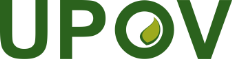 GInternationaler Verband zum Schutz von PflanzenzüchtungenDer RatVierundfünfzigste ordentliche Tagung
Genf, 30. Oktober 2020C/54/2Original:  EnglischDatum:  21. August 2020zur Prüfung auf dem Schriftweg**TWPDocument No. 
No. du document 
Dokument-Nr. 
No del documentoEnglishFrançaisDeutschEspañolBotanical nameNom botaniqueBotanischer NameNombre botánicoNEW TEST GUIDELINES / NOUVEAUX PRINCIPES DIRECTEURS D’EXAMEN / NEUE PRÜFUNGSRICHTILINIEN /
NUEVAS DIRECTRICES DE EXAMENNEW TEST GUIDELINES / NOUVEAUX PRINCIPES DIRECTEURS D’EXAMEN / NEUE PRÜFUNGSRICHTILINIEN /
NUEVAS DIRECTRICES DE EXAMENNEW TEST GUIDELINES / NOUVEAUX PRINCIPES DIRECTEURS D’EXAMEN / NEUE PRÜFUNGSRICHTILINIEN /
NUEVAS DIRECTRICES DE EXAMENNEW TEST GUIDELINES / NOUVEAUX PRINCIPES DIRECTEURS D’EXAMEN / NEUE PRÜFUNGSRICHTILINIEN /
NUEVAS DIRECTRICES DE EXAMENNEW TEST GUIDELINES / NOUVEAUX PRINCIPES DIRECTEURS D’EXAMEN / NEUE PRÜFUNGSRICHTILINIEN /
NUEVAS DIRECTRICES DE EXAMENNEW TEST GUIDELINES / NOUVEAUX PRINCIPES DIRECTEURS D’EXAMEN / NEUE PRÜFUNGSRICHTILINIEN /
NUEVAS DIRECTRICES DE EXAMENNEW TEST GUIDELINES / NOUVEAUX PRINCIPES DIRECTEURS D’EXAMEN / NEUE PRÜFUNGSRICHTILINIEN /
NUEVAS DIRECTRICES DE EXAMENNEW TEST GUIDELINES / NOUVEAUX PRINCIPES DIRECTEURS D’EXAMEN / NEUE PRÜFUNGSRICHTILINIEN /
NUEVAS DIRECTRICES DE EXAMENJPTWOTG/331/1CalendulaCalendulaRingelblumeCaléndulCalendula L.ESTWFTG/332/1Black WalnutNoyer noirSchwarznussNogal negroJuglans hindsii (Jeps.) R. E. Sm.; J. hindsii × J. regia; J. major (Torr.) A. Heller; J. major x J. regia; J. nigra L.; J. nigra x J. regia L.ZATWOTG/333/1GazaniaGazaniaGazaniaGazaniaGazania Gaertn.REVISIONS OF ADOPTED TEST GUIDELINES / RÉVISIONS DE PRINCIPES DIRECTEURS D’EXAMEN ADOPTÉS / 
REVISIONEN ANGENOMMENER PRÜFUNGSRICHTLINIEN / REVISIONES DE DIRECTRICES DE EXAMEN ADOPTADASREVISIONS OF ADOPTED TEST GUIDELINES / RÉVISIONS DE PRINCIPES DIRECTEURS D’EXAMEN ADOPTÉS / 
REVISIONEN ANGENOMMENER PRÜFUNGSRICHTLINIEN / REVISIONES DE DIRECTRICES DE EXAMEN ADOPTADASREVISIONS OF ADOPTED TEST GUIDELINES / RÉVISIONS DE PRINCIPES DIRECTEURS D’EXAMEN ADOPTÉS / 
REVISIONEN ANGENOMMENER PRÜFUNGSRICHTLINIEN / REVISIONES DE DIRECTRICES DE EXAMEN ADOPTADASREVISIONS OF ADOPTED TEST GUIDELINES / RÉVISIONS DE PRINCIPES DIRECTEURS D’EXAMEN ADOPTÉS / 
REVISIONEN ANGENOMMENER PRÜFUNGSRICHTLINIEN / REVISIONES DE DIRECTRICES DE EXAMEN ADOPTADASREVISIONS OF ADOPTED TEST GUIDELINES / RÉVISIONS DE PRINCIPES DIRECTEURS D’EXAMEN ADOPTÉS / 
REVISIONEN ANGENOMMENER PRÜFUNGSRICHTLINIEN / REVISIONES DE DIRECTRICES DE EXAMEN ADOPTADASREVISIONS OF ADOPTED TEST GUIDELINES / RÉVISIONS DE PRINCIPES DIRECTEURS D’EXAMEN ADOPTÉS / 
REVISIONEN ANGENOMMENER PRÜFUNGSRICHTLINIEN / REVISIONES DE DIRECTRICES DE EXAMEN ADOPTADASREVISIONS OF ADOPTED TEST GUIDELINES / RÉVISIONS DE PRINCIPES DIRECTEURS D’EXAMEN ADOPTÉS / 
REVISIONEN ANGENOMMENER PRÜFUNGSRICHTLINIEN / REVISIONES DE DIRECTRICES DE EXAMEN ADOPTADASREVISIONS OF ADOPTED TEST GUIDELINES / RÉVISIONS DE PRINCIPES DIRECTEURS D’EXAMEN ADOPTÉS / 
REVISIONEN ANGENOMMENER PRÜFUNGSRICHTLINIEN / REVISIONES DE DIRECTRICES DE EXAMEN ADOPTADASNLTWOTG/29/8AlstroemeriaAlstroemèreInkalilieAlstroemeriaAlstroemeria L.FRTWVTG/106/5Leaf beet, Swiss chardPoirée, Bette à cardesMangoldAcelgaBeta vulgaris L. ssp. vulgaris var. 
flavescens DC.AUTWFTG/111/4Macadamia Macadamia Macadamia Macadamia Macadamia integrifolia Maiden et Betche; Macadamia tetraphylla L. Johns.AUTWFTG/137/5BlueberryMyrtilleHeidelbeereArándano americanoVaccinium angustifolium x V. myrsinites x V. corymbosum; V. angustifolium Aiton; 
Hybrids between V. corymbosum and V. angustifolium;
V. corymbosum x V. angustifolium x V. virgatum;
V. corymbosum L.;
V. formosum Andrews;
V. myrtilloides Michx.;
V. myrtillus L.; 
V. simulatum Small; 
V. virgatum AitonAUTWOTG/175/4Kangaroo PawAnigozanthosKänguruhblumeAnigozanthosAnigozanthos 
Labill., Macropidia fuliginosa (Hook.) DruceNLTWVTG/183/4FennelFenouilFenchelHinojoFoeniculum vulgare Mill.PARTIAL REVISIONS OF ADOPTED TEST GUIDELINES / RÉVISIONS PARTIELLES DE PRINCIPES DIRECTEURS D’EXAMEN ADOPTÉS / TEILREVISIONEN ANGENOMMENER PRÜFUNGSRICHTLINIEN / REVISIONES PARCIALES DE DIRECTRICES DE EXAMEN ADOPTADASPARTIAL REVISIONS OF ADOPTED TEST GUIDELINES / RÉVISIONS PARTIELLES DE PRINCIPES DIRECTEURS D’EXAMEN ADOPTÉS / TEILREVISIONEN ANGENOMMENER PRÜFUNGSRICHTLINIEN / REVISIONES PARCIALES DE DIRECTRICES DE EXAMEN ADOPTADASPARTIAL REVISIONS OF ADOPTED TEST GUIDELINES / RÉVISIONS PARTIELLES DE PRINCIPES DIRECTEURS D’EXAMEN ADOPTÉS / TEILREVISIONEN ANGENOMMENER PRÜFUNGSRICHTLINIEN / REVISIONES PARCIALES DE DIRECTRICES DE EXAMEN ADOPTADASPARTIAL REVISIONS OF ADOPTED TEST GUIDELINES / RÉVISIONS PARTIELLES DE PRINCIPES DIRECTEURS D’EXAMEN ADOPTÉS / TEILREVISIONEN ANGENOMMENER PRÜFUNGSRICHTLINIEN / REVISIONES PARCIALES DE DIRECTRICES DE EXAMEN ADOPTADASPARTIAL REVISIONS OF ADOPTED TEST GUIDELINES / RÉVISIONS PARTIELLES DE PRINCIPES DIRECTEURS D’EXAMEN ADOPTÉS / TEILREVISIONEN ANGENOMMENER PRÜFUNGSRICHTLINIEN / REVISIONES PARCIALES DE DIRECTRICES DE EXAMEN ADOPTADASPARTIAL REVISIONS OF ADOPTED TEST GUIDELINES / RÉVISIONS PARTIELLES DE PRINCIPES DIRECTEURS D’EXAMEN ADOPTÉS / TEILREVISIONEN ANGENOMMENER PRÜFUNGSRICHTLINIEN / REVISIONES PARCIALES DE DIRECTRICES DE EXAMEN ADOPTADASPARTIAL REVISIONS OF ADOPTED TEST GUIDELINES / RÉVISIONS PARTIELLES DE PRINCIPES DIRECTEURS D’EXAMEN ADOPTÉS / TEILREVISIONEN ANGENOMMENER PRÜFUNGSRICHTLINIEN / REVISIONES PARCIALES DE DIRECTRICES DE EXAMEN ADOPTADASPARTIAL REVISIONS OF ADOPTED TEST GUIDELINES / RÉVISIONS PARTIELLES DE PRINCIPES DIRECTEURS D’EXAMEN ADOPTÉS / TEILREVISIONEN ANGENOMMENER PRÜFUNGSRICHTLINIEN / REVISIONES PARCIALES DE DIRECTRICES DE EXAMEN ADOPTADASFRTWVTG/7/10 Rev.2PeaPoisErbseGuisante, ArvejaPisum sativum L,Pisum arvense L.NLTWVTG/13/11 Rev.LettuceLaitueSalatLechugaLactuca sativa L.NLTWVTG/44/11 Rev.3TomatoTomatoTomatoTomatoSolanum lycopersicum L.NLTWVTG/55/7 Rev.6SpinachÉpinardSpinatEspinacaSpinacia oleracea L.ESTWFTG/56/4 Corr. Rev.AlmondAmandierMandelAlmendro Prunus dulcis (Mill.) D.A.Webb, Prunus amygdalus (L.)NZTWFTG/98/7 Rev.Actinidia, KiwifruitActinidia Actinidia Actinidia Actinidia Lindl.FRTWFTG/104/5 Rev.2MelonMelonMeloneMelónCucumis melo L.NLTWVTG/142/5 Rev. WatermelonPastèqueWassermeloneSandíaCitrullus lanatus (Thunb.) Matsum. et NakaiESTWFTG/202/1 Rev.2OrangesOrangerOrangenNaranjoCitrusaurantium L., 
Citrus sinensis (L.) OsbeckESTWFTG/204/1 Rev.2Grapefruit and PummeloPomelo et PamplemoussierGrapefruit und PampelmusePomelo y PummeloCitrus × paradisi Macfad.NLTWOTG/213/2 Rev.PhalaenopsisPhalaenopsisPhalaenopsisPhalaenopsisPhalaenopsis BlumeNLTWVTG/294/1 Corr. Rev.3 Tomato RootstocksPorte-greffe de tomateTomatenunterlagenPortainjertos de tomateSolanum lycopersicum L. x  S. cheesmaniae 
(L. Ridley) Fosberg, S. lycopersicum L. x S. peruvianum (L.) Mill., S. pimpinellifolium L. x S. habrochaites 
S. Knapp & D.M. Spooner, Solanum habrochaites S. Knapp & D.M. Spooner, S. lycopersicum L. var. lycopersicum x S. habrochaites S. Knapp & D.M. SpoonerBRTWFTG/314/1 Rev.CoconutCocotierKokosnußCocoteroCocos nucifera L.MitgliedDatum der UnterzeichnungDatum der Hinterlegung der Urkunde über die Ratifizierung, Annahme, Genehmigung oder den BeitrittDatum des InkrafttretensAfrikanische Organisation für geistiges Eigentum-
-
-
--
-
-
10. Juni 2014-
-
-
10. Juli 2014Ägypten-
-
-
--
-
-
1. November 2019-
-
-
1. Dezember 2019Albanien-
-
-
--
-
-
15. September 2005-
-
-
15. Oktober 2005Argentinien-
-
-
--
-
25. November 1994
--
-
25. Dezember 1994
-Aserbaidschan-
-
-
--
-
-
9. November 2004-
-
-
9. Dezember 2004Australien-
-
-
--
-
1. Februar 1989
20. Dezember 1999-
-
1. März 1989
20. Januar 2000Belarus-
-
-
--
-
-
5. Dezember 2002-
-
-
5. Januar 2003Belgien2. Dezember 1961
10. November 1972
23. Oktober 1978
19. März 19915. November 1976
5. November 1976
-
2. Mai 20195. Dezember 1976
11. Februar 1977
-
2. Juni 2019Bolivien (Plurinationaler Staat)-
-
-
--
-
21. April 1999
--
-
21. Mai 1999
-Bosnien und Herzegowina-
-
-
--
-
-
10. Oktober 2017-
-
-
10. November 2017Brasilien-
-
-
--
-
23. April 1999
--
-
23. Mai 1999
-Bulgarien-
-
-
--
-
-
24. März 1998-
-
-
24. April 1998Chile-
-
-
--
-
5. Dezember 1995
--
-
5. Januar 1996
-China-
-
-
--
-
23. März 1999
--
-
23. April 1999
-Costa Rica-
-
-
--
-
-
12. Dezember 2008-
-
-
12. Januar 2009Dänemark26. November 1962
10. November 1972
23. Oktober 1978
19. März 19916. September 1968
8. Februar 1974
8. Oktober 1981
26. April 19966. Oktober 1968
11. Februar 1977
8. November1981
24. April 1998Deutschland2. Dezember 1961
10. November 1972
23. Oktober 1978
19. März 199111. Juli 1968
23. Juli 1976
12. März 1986
25. Juni 199810. August 1968
11. Februar 1977
12. April 1986
25. Juli 1998Dominikanische Republik-
-
-
--
-
-
16. Mai 2007-
-
-
16. Juni 2007Ecuador-
-
-
--
-
8. Juli 1997
--
-
8. August 1997
-Estland-
-
-
--
-
-
24. August 2000-
-
-
24. September 2000Europäische Union-
-
-
--
-
-
29. Juni 2005-
-
-
29. Juli 2005Finnland-
-
-
--
-
16. März 1993
20. Juni 2001-
-
16. April 1993
20. Juli 2001Frankreich2. Dezember 1961
10. November 1972
23. Oktober 1978
19. März 19913. September 1971
22. Januar 1975
17. Februar 1983
27. April 20123. Oktober 1971
11. Februar 1977
17. März 1983
27. Mai 2012Georgien-
-
-
--
-
-
29. Oktober 2008-
-
-
29. November 2008Irland-
-
27. September 1979
21. Februar 1992-
-
19. Mai 1981
8. Dezember 2011-
-
8. November 1981
8. Januar 2012Island-
-
-
--
-
-
3. April 2006-
-
-
3. Mai 2006Israel-
-
-
23. Oktober 199112. November 1979
12. November 1979
12. April 1984
3. Juni 199612. Dezember 1979
12. Dezember 1979
12. Mai 1984
24. April 1998Italien2. Dezember 1961
10. November 1972
23. Oktober 1978
19. März 19911. Juni 1977
1. Juni 1977
28. April 1986
-1. Juli 1977
1. Juli 1977
28. Mai 1986
-Japan-
-
17. Oktober 1979
--
-
3. August 1982
24. November 1998-
-
3. September 1982
24. Dezember 1998Jordanien-
-
-
--
-
-
24. September 2004-
-
-
24. Oktober 2004Kanada-
-
31. Oktober 1979
9. März 1992-
-
4. Februar 1991
19. Juni 2015-
-
4. März 1991
19. Juli 2015Kenia-
-
-
--
-
13. April 1999
11. April 2016-
-
13. Mai 1999
11. Mai 2016Kirgisistan-
-
-
--
-
-
26. Mai 2000-
-
-
26. Juni 2000Kolumbien-
-
-
--
-
13. August 1996
--
-
13. September 1996
-Kroatien-
-
-
--
-
-
1. August 2001-
-
-
1. September 2001Lettland-
-
-
--
-
-
30. Juli 2002-
-
-
30. August 2002Litauen-
-
-
--
-
-
10. November 2003-
-
-
10. Dezember 2003Marokko-
-
-
--
-
-
8. September 2006-
-
-
8. Oktober 2006Mexiko-
-
25. Juli 1979
--
-
9. Juli 1997
--
-
9. August 1997
-Montenegro-
-
-
--
-
-
24. August 2015-
-
-
24. September 2015Neuseeland-
-
25. Juli 1979
19. Dezember 1991-
-
3. November 1980
--
-
8. November 1981
-Nicaragua-
-
-
--
-
6. August 2001
--
-
6. September 2001
-Niederlande2. Dezember 1961
10. November 1972
23. Oktober 1978
19. März 19918. August 1967
12. Januar 1977
2. August 1984
14. Oktober 199610. August 1968
11. Februar 1977
2. September 1984
2. April 1998Nordmazedonien-
-
-
-
-
-
4. April 2011-
-
-
4. Mai 2011Norwegen-
-
-
--
-
13. August 1993
--
-
13. September 1993
-Oman-
-
-
--
-
-
22. Oktober 2009-
-
-
22. November 2009Österreich-
-
-
--
-
14. Juni 1994
1. Juni 2004-
-
14. Juli 1994
1. Juli 2004Panama-
-
-
--
-
23. April 1999
22. Oktober 2012-
-
23. Mai 1999
22. November 2012Paraguay-
-
-
--
-
8. Januar 1997
--
-
8. Februar 1997
-Peru-
-
-
--
-
-
8. Juli 2011-
-
-
8. August 2011Polen-
-
-
--
-
11. Oktober 1989
15. Juli 2003-
-
11. November 1989
15. August 2003Portugal-
-
-
--
-
14. September 1995
--
-
14. Oktober 1995
-Republik Korea-
-
-
--
-
-
7. Dezember 2001-
-
-
7. Januar 2002Republik Moldau-
-
-
--
-
-
28. September 1998-
-
-
28. Oktober 1998Rumänien-
-
-
--
-
-
16. Februar 2001-
-
-
16. März 2001Russische Föderation-
-
-
--
-
-
24. März 1998-
-
-
24. April 1998Schweden-
11. Januar 1973
6. Dezember 1978
17. Dezember 199117. November 1971
11. Januar 1973
1. Dezember 1982
18. Dezember 199717. Dezember 1971
11. Februar 1977
1. Januar 1983
24. April 1998Schweiz30. November 1962
10. November 1972
23. Oktober 1978
19. März 199110. Juni 1977
10. Juni 1977
17. Juni 1981
1. August 200810. Juli 1977
10. Juli 1977
8. November 1981
1. September 2008Serbien-
-
-
--
-
-
5. Dezember 2012-
-
-
5. Januar 2013Singapur-
-
-
--
-
-
30. Juni 2004-
-
-
30. Juli 2004Slowakei1-
-
-
--
-
-
12. Mai 2009-
-
1. Januar 1993
12. Juni 2009Slowenien-
-
-
--
-
-
29. Juni 1999-
-
-
29. Juli 1999Spanien-
-
-
19. März 199118. April 1980
18. April 1980
-
18. Juni 200718. Mai 1980
18. Mai 1980
-
18. Juli 2007Südafrika-
-
23. Oktober 1978
19. März 19917. Oktober 1977
7. Oktober 1977
21. Juli 1981
-6. November 1977
6. November 1977
8. November 1981
-Trinidad und Tobago-
-
-
--
-
30. Dezember 1997
--
-
30. Januar 1998
-Tschechische Republik/-
-
-
--
-
-
24. Oktober 2002-
-
1. Januar 1993
24. November 2002Tunesien-
-
-
--
-
-
31. Juli 2003-
-
-
31. August 2003Türkei-
-
-
--
-
-
18. Oktober 2007-
-
-
18. November 2007Ukraine-
-
-
--
-
3. Oktober 1995
19. Dezember 2006-
-
3. November 1995
19. Januar 2007Ungarn-
-
-
--
-
16. März 1983
1. Dezember 2002-
-
16. April 1983
1. Januar 2003Uruguay-
-
-
--
-
13. Oktober 1994
--
-
13. November 1994
-Usbekistan-
-
-
--
-
-
14. Oktober 2004-
-
-
14. November 2004Vereinigte Republik Tansania-
-
-
22. Oktober 2015-
-
-
22. November 2015Vereinigte Staaten von Amerika-
-
23. Oktober 1978
25. Oktober 1991-
-
12. November 1980
22. Januar 1999-
-
8. November 1981
22. Februar 1999Vereinigtes Königreich26. November 1962
10. November 1972
23. Oktober 1978
19. März 199117. September 1965
1. Juli 1980
24. August 1983
3. Dezember 199810. August 1968
31. Juli 1980
24. September 1983
3. Januar 1999Vietnam-
-
-
--
-
-
24. November 2006-
-
-
24. Dezember 2006UV.3 – 1 a)	Erteilte Auskünfte an Staaten und Organisationen bei Veranstaltungen der UPOVUV.3 – 1 d)	Teilnahme an Sensibilisierungsveranstaltungen der UPOV, oder Veranstaltungen mit beteiligtem Personal der UPOV oder UPOV-Ausbildern im Namen von Personal der UPOVUV.3 – 2 a)	Sitzungen mit Regierungsbeamten zur Besprechung von GesetzgebungsfragenUV.3 – 4 b)	Ausbildung von Ausbildern UV.3 – 4 c)	Zusammen mit der UPOV entwickelte AusbildungstätigkeitenUV.3 – 4 d)	Teilnahme von Beobachterstaaten und -organisationen an CAJ, TC, TWP und den damit verbundenen vorbereitenden ArbeitstagungenUV.3 – 4 e)	Teilnahme an Veranstaltungen der UPOVUV.3 – 4 f)	Teilnahme an Veranstaltungen mit beteiligtem Personal der UPOV oder UPOV-Ausbildern im Namen von Personal der UPOVUV.3 – 4 g)	Lehrgänge über das UPOV-SortenschutzsystemUV.3 – 4 h)	Durchführung von Projekten mit Partnerorganisationen und GebernUV.4 – 2 c)	Teilnahme von Interessenvertretern an Seminaren und SymposienUV.4 – 2 d)	Teilnahme an Sitzungen von und mit maßgeblichen InteressenvertreternUV.4 – 3 a)	Teilnahme an Sitzungen von und mit maßgeblichen OrganisationenVomBisTätigkeit/DienstreiseStadtLandPersonal/ Vertreter der UPOVvon oder mit der UPOV organisiertOrganisato-renUV.31a)UV.31d)UV.32a)UV.34b)UV.34c)UV.34d)UV.34e),f)UV.34g)UV.34h)UV.42c)UV.42d)UV.43a)114/01/1914/01/19Fortgeschrittene Master-Studiengänge in den Bereichen Recht des geistigen Eigentums und WissensmanagementMaastrichtNiederlandeHuertaUniversität Maastricht11216/01/1917/01/19Treffen mit der OAPI und Zeremonie zum IP-MasterprogrammYaoundéKamerunButton, RivoireOAPI111322/01/1922/01/19Zusammenkunft mit EUIPO und CPVO zur Erörterung von Bereichen der ZusammenarbeitAlicanteSpanienButtonXEUIPO, CPVO, UPOV1423/01/1923/01/19Zwanzigster EIPIN-Kongress über geistiges Eigentum und InnovationAlicanteSpanienButtonEIPIN11523/01/1923/01/19Studienbesuch einer Forschungsdelegation der Tsinghua-Universität von China aus der Schweiz, Belgien und den Niederlanden (SBN) bei der WIPOGenfSchweizHuerta, HanWIPO, Tsinghua Universität von China1628/01/1930/01/19Arbeitstagung zur Ausarbeitung von Rechtsvorschriften zum Sortenschutz nach dem UPOV-ÜbereinkommenGenf
(UPOV-HQ)SchweizButton, Huerta, Rivoire, Taveira, Motomura, HanXUPOV111717/02/1917/02/19TWO/51 Vorbereitende ArbeitstagungChristchurchNeuseelandTaveira, OertelXUPOV1818/02/1922/02/19Technische Arbeitsgruppe für Zierpflanzen und forstliche Baumarten (TWO/51)ChristchurchNeuseelandTaveira, OertelXUPOV1913/02/1913/02/19Tagung des Rat für TRIPSGenfSchweizHuertaWTO11018/02/1922/02/1917. ordentliche Tagung der Kommission für genetische Ressourcen für die Ernährung und die LandwirtschaftRomItalienMotomuraCGRFA11126/02/1927/02/19Zweites EAPVP-Treffen zu einem Pilotprojekt Vung TauVietnamButton, MotomuraXEAPVP Forum111201/03/1901/03/19Sitzung mit dem Amt für geistiges Eigentum von SingapurSingapurSingapurButtonXIPOS, UPOV11301/03/1901/03/19Seminar über Sortenschutz Can ThoVietnamMotomuraXSortenschutz-behörde Vietnams11111403/03/1907/03/19Neunzehnter AFSTA Jahreskongress MombasaKeniaRivoireAFSTA11511/03/1913/03/19XML4IP Task Force TagungSeoulRepublik KoreaMadhourWIPO, KIPO111613/03/1914/03/19Arbeitstagungen zum SortenschutzSarajevo und 
Banja LukaBosnien-HerzegowinaButtonAmt zum Schutz der Pflanzen-gesundheit von Bosnien-Herzegowina11111714/03/1914/03/19Fortgeschrittenen Lehrgang der WIPO/WTO über geistiges Eigentum für RegierungsvertreterGenfSchweizHuerta, TaveiraWIPO, WTO111814/03/1914/03/19Zusammenkunft mit dem KSVS und anderen IT-Experten über das UPOV-PRISMA- und EAPVP-PilotprojektGimcheonRepublik KoreaMadhourKSVS, UPOV111914/03/1914/03/19Arbeitstagung über die Vorteile der UPOV-Mitgliedschaft und das Verfahren für den Beitritt zur UPOVAstanaKasachstanHuertaXKasachstan, UPOV11112014/03/1915/03/19Rechtsberatung mit Beamten der Regierung KasachstansAstanaKasachstanHuertaXKasachstan, UPOV12118/03/1922/03/19Neununddreißigste Tagung des WIPO-IGCGenfSchweizHuertaWIPO12219/03/1919/03/19Tagung des Verwaltungsrates des CPVOAngersFrankreichButtonCPVO12320/03/1920/03/19Interne CPVO-Veranstaltung über die Vorteile der UPOV-MitgliedschaftAngersFrankreichButtonCPVO1112426/03/1927/03/19Sitzung des Erweiterten Redaktionsausschusses (TC-EDC/MAR19)Genf
(UPOV-HQ)
(UPOV-Organ)SchweizXUPOV2528/03/1928/03/19Sitzung zur Ausarbeitung eines elektronischen Antragsformblattes (UPOV/EAF/13)Genf
(UPOV-HQ)
(UPOV-Organ)SchweizXUPOV112627/03/1927/03/19Fortgeschrittenes Internationales Schulungsprogramm über „Geistiges Eigentum und genetische Ressourcen - Unterstützung für Innovation“StockholmSchwedenHuertaXPVR, WIPO, Sida112702/04/1905/04/1958. Jährliche Generalversammlung von CIOPORAIn der Nähe von StellenboschSüdafrikaButtonCIOPORA12810/04/1910/04/19Vorlesung am Institut Polytechnique LaSalle im Rahmen des Master-Lehrgangs in PflanzenzüchtungBeauvaisFrankreichRivoireXInstitut Polytechnique LaSalle112912/04/1912/04/19Fortgeschrittenes Internationales Schulungsprogramm über geistiges Eigentum und genetische Ressourcen - Unterstützung für InnovationGenfSchweizHuerta, MotomuraXPVR, WIPO, Sida113015/04/1915/04/19Seedconnect-Konferenz und Expo 2019AbujaNigeriaHuertaNASC von MARD von Nigeria 113122/04/1922/04/19IPKey-Seminar über EDV und FSS - China-EU-Seminar über SortenschutzPekingChinaButton, Motomura, HanIP Key SEA113223/04/1923/04/19Konferenz zur Feier des zwanzigsten Jahrestages des Beitritts von China zum Internationalen Übereinkommen über den Schutz von PflanzenzüchtungenPekingChinaButton, Motomura, HanMARA von China13323/04/1923/04/19Internationales Seminar über SortenschutzPekingChinaButton, Motomura, HanXMARA von China, MAFF von Japan, UPOV, EAPVP Forum113424/04/1924/04/19Zwölfte Jahrestagung des EAPVP-ForumsPekingChinaButton, Motomura, HanXEAPVP Forum, JATAFF13524/04/1924/04/19Sitzung über die Zusammenarbeit beim Sortenschutz in der Region AsienPekingChinaButton, Motomura, HanXUPOV1113624/04/1924/04/19EAPVP-Treffen zu einem PilotprojektPekingChinaButton, Motomura, HanXEAPVP Forum113725/04/1925/04/19Sitzung mit dem DCST zur Erörterung von Bereichen der ZusammenarbeitPekingChinaButton, Motomura, HanDCST, UPOV13825/04/1925/04/19Sitzung zur Kommunikation mit der ESABrüsselBelgienRovere, FalquetXESA, UPOV13929/04/1930/04/19Programme Master II en propriété intellectuelleYaoundéKamerunRivoireOAPI, WIPO-Akademie , Universität von Yaoundé114013/05/1915/05/19Sachverständigentreffen zur Formulierung und Umsetzung nationaler Strategien für geistiges Eigentum: Aktualisierung und Verbesserung der Methodik und der Instrumente der Weltorganisation für geistiges EigentumGenfSchweizHuertaWIPO14113/05/1917/05/19Ausbildungsprogramm für einen Mitarbeiter des CPVO zum Austausch von Erfahrungen und Kenntnissen über die Tätigkeiten der UPOV und des CPVOGenfSchweizGesamtes Personal XUPOV, CPVO14216/05/1916/05/19Besuch für das Personal des ISF im UPOV-BüroGenfSchweizGesamtes Personal XUPOV, ISF14320/05/1922/05/19WFO-GeneralversammlungLuxemburgLuxemburgButtonWFO14420/05/1922/05/19Veranstaltung des „Food Systems Dialogues“ (FSDs)LuxemburgLuxemburgButtonWFO14520/05/1923/05/19Zweite Sitzung der Technischen Ad-hoc-Sachverständigengruppe (AHTEG) für die Rechte von Landwirten des ITPGRFARomItalienHuertaITPGRFA14620/05/1924/05/19Technische Arbeitsgruppe für Gemüsearten (TWV/53)SeoulRepublik KoreaRivoire, OertelXUPOV14703/06/1906/06/19ISF-Weltsaatgutkongress 2019NizzaFrankreichButton, RivoireISF14806/06/1906/06/19Tagung des Rat für TRIPSGenfSchweizHuertaWTO14910/06/1914/06/19Tagungen von Ad-hoc-Arbeitsgruppen, Tagung der Technischen Arbeitsgruppe und Jahrestagung der OECD-SaatgutsystemeWienÖsterreichTaveiraOECD15014/06/1914/06/19Neunte Ausgabe des Jahresseminars über Agri-Food LawBrüsselBelgienHuertaALTIUS15114/06/1914/06/19Studienbesuch einer chinesischen Delegation beim CPVO und bei der UPOVGenfSchweizButton, Rivoire, Madhour, MotomuraXIP Kea SEA, CPVO, UPOV115217/06/1921/06/19Vierzigste Tagung des WIPO-IGCGenfSchweizHuerta, MotomuraWIPO15317/06/1921/06/19Internationaler Ausbildungslehrgang über SortenschutzWageningenNiederlandeHuerta, SantosXNaktuinbouw 11115419/06/1921/06/19JICA-Ausbildungslehrgang „Qualitätskontrollsysteme für Samen und Keimpflanzen zur besseren Verbreitung hochwertigen Saatguts“TsukubaJapanMotomuraXJICA11115520/06/1920/06/19Sitzung über die Verwendung von DUS-Merkmalen zum Zwecke der Wahrung der ZüchterrechteRoelofarendsveenNiederlandeButton, TaveiraXUPOV15624/06/1928/06/19Technische Arbeitsgruppe für Obstarten (TWF/50)BudapestUngarnRivoire, Oertel, MayXUPOV15726/06/1926/06/19WIPO-WTO-Kolloquium für Lehrkräfte auf dem Gebiet des geistigen EigentumsGenfSchweizHuerta, TaveiraWIPO, WTO1115829/06/1929/06/19Gemeinsame Arbeitstagung von ISTA/OECD/UPOV über molekulare VerfahrenHyderabadIndienTaveiraXISTA, OECD, UPOV115929/06/1901/07/1932. ISTA-KongressHyderabadIndienTaveiraISTA16008/07/1910/07/19Kick-off-Meeting über „Innovation in Plant Variety Testing in Europe“ (Projekt INVITE)AngersFrankreichTaveiraINRA16109/07/1909/07/19OAPI-Kick-off-Sitzung zur Stärkung und Förderung des PVP-Systems in der OAPI und ihren Mitgliedstaaten BrüsselBelgienRivoireOAPI116212/07/1912/07/19Sitzung des IP-Delegationsnetzes in der Generaldirektion Handel der Europäischen KommissionBrüsselBelgienHuertaEuropäische Kommission16316/07/1916/07/19Studienbesuch für hohe libanesische Beamte am WIPO-HauptsitzGenfSchweizRivoireWIPO16416/07/1916/07/19Sitzung mit MAFF von JapanTokioJapanButtonXMAFF von Japan, UPOV16518/07/1919/07/19Sitzung mit dem Sortenrechtsamt, Amt für geistiges Eigentum von NeuseelandWellingtonNeuseelandButtonXIPONZ, UPOV16622/07/1923/07/19WIPO-QUT Master of Laws (LL.M) auf dem Gebiet des geistigen EigentumsBrisbaneAustralienButtonWIPO, QUT von Australia116729/08/1930/08/19Sitzung über „Aufbau von Kapazitäten und Sensibilisierung für das OAPI-PVP-System“YaoundéKamerunMadhourOAPI1116830/08/1930/08/19JICA-Ausbildung - Q&A-SitzungTsukubaJapanMotomuraJICA1116903/09/1904/09/19Drittes EAPVP-Treffen zu einem Pilotprojekt HanoiVietnamButton, Motomura, TranXEAPVP Forum117004/09/1904/09/19Arbeitstagung UPOV PRISMAEindhovenNiederlandeRivoire, MadhourXVanBerlo, UPOV117106/09/1906/09/19Seminar über SortenschutzDa NangVietnamMotomura, TranMARD von Vietnam11117209/09/1911/09/19Siebter Saatgutkongress der AmerikasBuenos AiresArgentinienButton, TaveiraSAA17309/09/1911/09/19CORAF-Ausbildungslehrgang über SortenschutzAbidjanElfenbeinküsteRivoireCORAF/WECARD1117412/09/1912/09/19Sitzung mit dem Ministerium für Landwirtschaft und ländliche Entwicklung der ElfenbeinküsteAbidjanElfenbeinküsteRivoireXMARD von der Elfenbein-küste, UPOV117516/09/1920/09/19Technische Arbeitsgruppe für landwirtschaftliche Arten (TWA/48)MontevideoUruguayTaveira, OertelXUPOV17617/09/1917/09/19CIOPORA-Vorstandssitzung FrankfurtDeutschlandButtonCIOPORA17718/09/1918/09/19Rechtsberatung im SNICSMexico CityMexikoHuertaXSNICS von Mexico17819/09/1919/09/19Seminar über die ZüchterrechteMexico CityMexikoHuertaXSNICS von Mexico11117919/09/1919/09/19Tagung des Verwaltungsrates des CPVOBrüsselBelgienButtonCPVO18023/09/1927/09/19OAPI-Ausbildungslehrgang über SortenschutzLoméTogoRivoireXOAPI1118123/09/1927/09/19IP Kea SEA „Studienbesuch über Sortenschutz und UPOV 1991“Angers, Den Haag, Bleiswijk, De Lier, BrüsselFrankreich, Niederlande, BelgienButton, MotomuraIP Key SEA118213/10/1915/10/19Euroseeds-Kongress 2019StockholmSchwedenButtonEuroseeds18314/10/1916/10/19Technische Arbeitsgruppe für Automatisierung und Computerprogramme (TWC/37)HangzhouChinaTaveira, Motomura, Wen, TranXUPOV18416/10/1918/10/19Arbeitsgruppe für biochemische und molekulare Verfahren und insbesondere für DNS-Profilierungsverfahren (BMT/18)HangzhouChinaTaveira, Motomura, Wen, TranXUPOV18516/10/1918/10/19OAPI-Ausbildungslehrgang über SortenschutzOuagadougouBurkina FasoRivoireOAPI, MCIH von Burkina Faso1118619/10/1919/10/19Internationaler Ausbildungslehrgang über SortenschutzPekingChinaMotomuraDCST, MARA von China1118721/10/1923/10/19OAPI-Ausbildungslehrgang über SortenschutzBamakoMaliRivoireOAPI, MIC von Mali1118825/10/1925/10/19WIPO/Tongji-Master-Studienprogramm für geistiges Eigentum mit Spezialisierung in Design (MIP in Design)ShanghaiChinaHuerta, Motomura, Wen 
(über Videokonferenz von Genf)WIPO, Universität Tongji118927/10/1928/10/19Sitzung des Erweiterten Redaktionsausschusses (TC-EDC/OCT19)Genf
(UPOV-HQ)
(UPOV-Organ)SchweizXUPOV9028/10/1929/10/19Technischer Ausschuss (TC/55)Genf
(UPOV-HQ)
(UPOV-Organ)SchweizXUPOV19128/10/1928/10/19Sitzung zur Ausarbeitung eines elektronischen Antragsformblattes (UPOV/EAF/14)Genf
(UPOV-HQ)
(UPOV-Organ)SchweizXUPOV19229/10/1929/10/19Arbeitsgruppe für Sortenbezeichnungen (UPOV/WG-DEN/5)Genf
(UPOV-HQ)
(UPOV-Organ)SchweizXUPOV19330/10/1930/10/19Seminar über die Auswirkungen der Politik bezüglich der im wesentlichen abgeleiteten Sorten auf die Züchtungsstrategie (EDV-Seminar)Genf
(UPOV-HQ)SchweizXUPOV11119430/10/1930/10/19Verwaltungs- und Rechtsausschuss (CAJ/76)Genf
(UPOV-HQ)
(UPOV-Organ)SchweizXUPOV19530/10/1930/10/19Arbeitsgruppe für ein etwaiges Internationales Kooperationssystem (UPOV/WG-ISC/5)Genf
(UPOV-HQ)
(UPOV-Organ)SchweizXUPOV9631/10/1931/10/19Beratender Ausschuss (CC/96)Genf
(UPOV-HQ)
(UPOV-Organ)SchweizXUPOV9701/11/1901/11/19Rat C/53Genf
(UPOV-HQ)
(UPOV-Organ)SchweizXUPOV19810/11/1916/11/19Achte Tagung des Verwaltungsrats des ITPGRFARomItalienButton, Huerta, MotomuraITPGRFA19913/11/1915/11/19IP Key LA Regionale Arbeitstagung über die Zusammenarbeit bei der Prüfung von SortenschutzanträgenLimaPeruTaveiraXIP Key LA, INDECOPI von Peru, CPVO und UPOV11110020/11/1922/11/1943. Tagung des ARIPO-Verwaltungsrates und 17. Tagung des ARIPO-MinisterratesMonroviaLiberiaHuertaARIPO110120/11/1922/11/19Workshop über die Gestaltung und Umsetzung von Politiken und Strategien zum geistigen Eigentum als Instrument der nationalen EntwicklungMonroviaLiberiaHuertaARIPO11110221/11/1921/11/19Seminar über SortenschutzDa LatVietnamMotomura, TranMARD von Vietnam11110322/11/1922/11/19Sitzung mit dem Sekretariat des CBD und dem Sekretär des ITPGRFAMontrealKanadaButtonXUPOV, CBD, ITPGRFA110425/11/1927/11/19APSA Asiatischer Saatgutkongress 2019Kuala LumpurMalaysiaButton, MotomuraAPSA110526/11/1926/11/19Studienbesuch von Mitgliedern des Verwaltungsrates der Afrikanischen Akademie der Wissenschaften (AAS) bei der WIPOGenfSchweizHuertaWIPO, AAS110626/11/1928/11/19Besuch beim CPVO für KommunikationsschulungAngersFrankreichRovereXUPOV, CPVO10728/11/1928/11/19INIA-Seminar über Verwendung molekularer Marker bei der DUS-Prüfung MadridSpanienTaveiraINIA von Spanien11110829/11/1929/11/19Neunte Internationale Konferenz über den Schutz des geistigen Eigentums für Pflanzeninnovationen AmsterdamNiederlandeButtonFORUM lnstitut für Management GmbH1110929/11/1929/11/19Lehrgang zur Ausbildung von Ausbildern der costaricanischen Akademie für geistiges Eigentum (ACOPI)(über Video-konferenz von Genf)Costa RicaTaveira ACOPI11111030/11/1930/11/197. ECOSA-Kongress für SaatguthandelAnkaraTürkeiRivoireECOSA111103/12/1904/12/19Jahrestagung zwischen dem CPVO und seinen PrüfungsämternAngersFrankreichTaveiraCPVO111204/12/1904/12/19Sitzung mit einer hochrangigen Delegation aus Nigeria, welche die Niederlande besuchteAmsterdamNiederlandeButtonXNiederlande, CPVO, UPOV1111312/12/1912/12/19Neunundfünfzigste Tagung des Verwaltungsrates der OAPIN'DjamenaTschadRivoireOAPI111412/12/1912/12/19Zusammenkunft mit dem ISFNyonSchweizButtonXUPOV, ISF111518/12/1918/12/19Zusammenkunft mit dem CPVOAngersFrankreichMadhourXUPOV, CPVO1Insgesamt144470241212144172422Erwartete ErgebnisseErzielte Ergebnisse:  Ausgewählte PlanerfüllungsindikatorenZiele:Politische Orientierung und Geschäftsführung.Planung, Umsetzung und Bewertung des Programms und des Haushaltsplans.Eingereichte Anträge nach Pflanzentyp:Erteilte Schutztitel nach Pflanzentyp:Ziele:Wahrung und Verbesserung der Wirksamkeit des UPOV-Systems.Bereitstellung und Entwicklung der rechtlichen, administrativen und technischen Grundlage für die internationale Zusammenarbeit auf dem Gebiet des Sortenschutzes nach dem UPOV-Übereinkommen.Seitenaufrufe:	8 721
	(8 349 in 2018;  7 827 in 2017)Einzelseitenaufrufe: 	5 638
	(5 574 in 2018;  5 023 in 2017)Seitenaufrufe:	90 757
	(92 199 in 2018;  82 861 in 2017)Einzelseitenaufrufe: 	62 875
	(64 413 in 2018;  59 166 in 2017)Seitenaufrufe:	67 012	(63 172 in 2018;  66 567 in 2017)Einzelseitenaufrufe:	39 753
	(37 630 in 2018;  38 621 in 2017)*	Die Analytik für Sprache basiert auf der Sprache des Browsers.
*	Die Analytik für Sprache basiert auf der Sprache des Browsers.
Die 10 Länder mit den häufigsten Besuchen der GENIE-Datenbank im Jahre 2019 Die 10 Länder mit den häufigsten Besuchen der GENIE-Datenbank im Jahre 2019 JahrJahrJahrJahrJahr20162017201820192020
(bis 21. August)Anzahl UPOV-Mitglieder, die Daten für die PLUTO-Datenbank für das entsprechende Jahr eingereicht haben16056534937Prozentsatz der UPOV Mitglieder, die Daten für die PLUTO-Datenbank für das entsprechende Jahr eingereicht haben78%73%69%64%48%AGesamtzahl der Sortenschutzanträge 16 45518 30620 0312n/an/aBAnzahl Sortenschutzanträge, die auf Beitragsleistende zur PLUTO-Datenbank für das entsprechende Jahr entfallen1, 216 62417 33419 646n/an/aCProzentsatz der Sortenschutzanträge, die auf Beitragsleistende zur PLUTO-Datenbank für das entsprechende Jahr (B/A) entfallen98%95%98%n/an/aDAnzahl Sortenschutzanträge in der PLUTO-Datenbank3 12 65913 05712 1579 2312 204EProzentsatz Sortenschutzanträge in der PLUTO-Datenbank (D/A)75%69%61%n/an/aAnzahl neuer Einreichungen von Daten für die PLUTO-Datenbank4260222248327161Anzahl Aktualisierungen der PLUTO-Datenbank51009310410763Die 10 Länder, die die PLUTO-Datenbank im Jahr 2019 am häufigsten besucht habenDie 10 Länder, die die PLUTO-Datenbank im Jahr 2019 am häufigsten besucht haben* Ein Nutzer, der zwei verschiedene Internet-Browser benutzt, würde als zwei Besucher zählen.* Ein Nutzer, der zwei verschiedene Internet-Browser benutzt, würde als zwei Besucher zählen.Ziele:Sensibilisierung für die Bedeutung des Sortenschutzes gemäß dem UPOV-Übereinkommen.Unterstützung der Staaten und Organisationen, insbesondere der Regierungen von Entwicklungsländern und der Länder im Übergang zur Marktwirtschaft, bei der Ausarbeitung von Rechtsvorschriften in Übereinstimmung mit der Akte von 1991 des UPOV-Übereinkommens.Unterstützung von Staaten und Organisationen beim Beitritt zur Akte von 1991 des UPOV-Übereinkommens.Unterstützung von Staaten und Organisationen bei der Umsetzung wirksamer Sortenschutzsysteme nach der Akte von 1991 des UPOV-Übereinkommens.KategorieAnzahl der TeilnehmerAnzahl der TeilnehmerAnzahl der TeilnehmerAnzahl der TeilnehmerKategorieDL-205DL-305DL-305ADL-305BKategorie 1:  Regierungsbeamte von Verbandsmitgliedern278814934Kategorie 2:  Beamte von Beobachterstaaten / zwischenstaatlichen Organisationen45614Kategorie 3:  Andere (Gebühr CHF 1 000)1431-Kategorie 4:  Gebührenbefreiung für ausgewählte Studenten nach freiem Ermessen163--Insgesamt:353935138SpracheAnzahl der TeilnehmerAnzahl der TeilnehmerAnzahl der TeilnehmerAnzahl der TeilnehmerSpracheDL-205DL-305DL-305ADL-305BEnglisch196373632Französisch30532Deutsch6-1-Spanisch12151114Insgesamt:353935138DL-205-Sondersessionen für:Teilnehmer vonAnzahl der TeilnehmerLa Salle Beauvais University - IP Plant Breeding Masterprogramm PflanzenzüchtungFrankreich, Schweden21Master-Ausbildungslehrgang für Geistiges Eigentum der OAPIBenin, Burkina Faso, Burundi, Gabun, Guinea, Haiti, Elfenbeinküste, Kamerun, Mali, Niger, Senegal, Togo, Tschad27Internationaler Naktuinbouw-Lehrgang über Sortenschutz (Niederlande)Ägypten, Äthiopien, Indien, Irak, Jordanien, Kuba, Nepal, Nigeria, Pakistan, Vereinigte Republik Tansania, Vereinigtes Königreich, Vietnam23Fortgeschrittene Master-Studiengänge in den Bereichen Recht des geistigen Eigentums und Wissensmanagement der Universität Maastricht Frankreich, Niederlande, Portugal19JICA-Ausbildungslehrgang über „Ein international harmonisiertes Sortenschutzsystem“Myanmar, Philippinen, Sambia, Sudan, Thailand, Vietnam 6Arbeitstagung zur Ausarbeitung von Rechtsvorschriften zum Sortenschutz nach dem UPOV-ÜbereinkommenMongolei, St. Vincent und die Grenadinen3Total:99EnglischFranzösischDeutschSpanischDL-205-Sondersessionen, 2019:  Insgesamt nach Sprache7027-2Ziele:Erweiterung und Vertiefung des Verständnisses des UPOV-Sortenschutzsystems.Erteilung von Auskünften über das UPOV-Übereinkommen an andere zwischenstaatliche Organisationen mit dem Ziel der gegenseitigen Unterstützung mit anderen internationalen Verträgen.@UPOVint@vsgupovGesamtzahl der Tweets541 (207)1 303 (429)Gesamtzahl der Follower1 006 (327)525 (184)@UPOVint@vsgupovGesamtzahl der Impressionen313 963 (104 550)193 787 (107 736) Gesamtzahl der Interaktionen7 171 (2 381) 4 510 (2 846)Durchschnittliche Interaktionsrate(von Twitter angegebene Rate)2,14% (1,89%)2,67% (3,15%)Gesamtzahl der Likes1463 (475)1016 (577)Gesamtzahl der Retweets849 (213)234 (183)UPOV LinkedInPeter Button LinkedInGesamtzahl der Posts--Gesamtzahl der Verbindungen-539 (260)Gesamtzahl der Follower916 (-)547 (262@UPOVint@vsgupov@UPOVint@vsgupov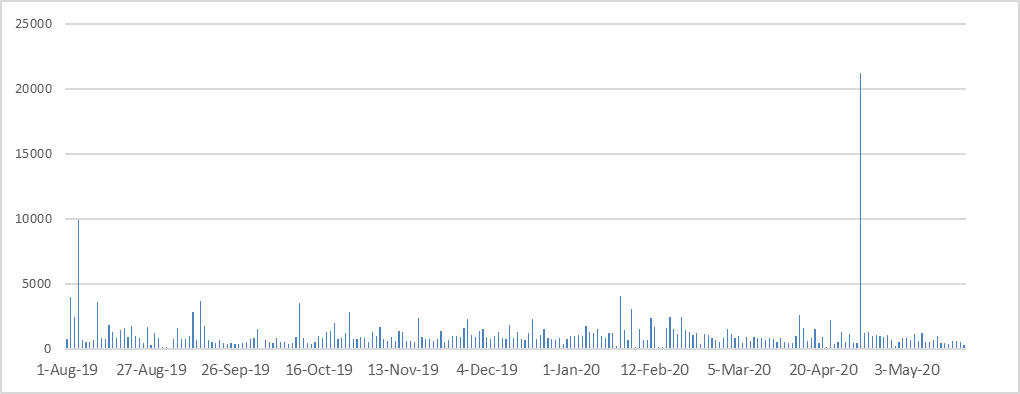 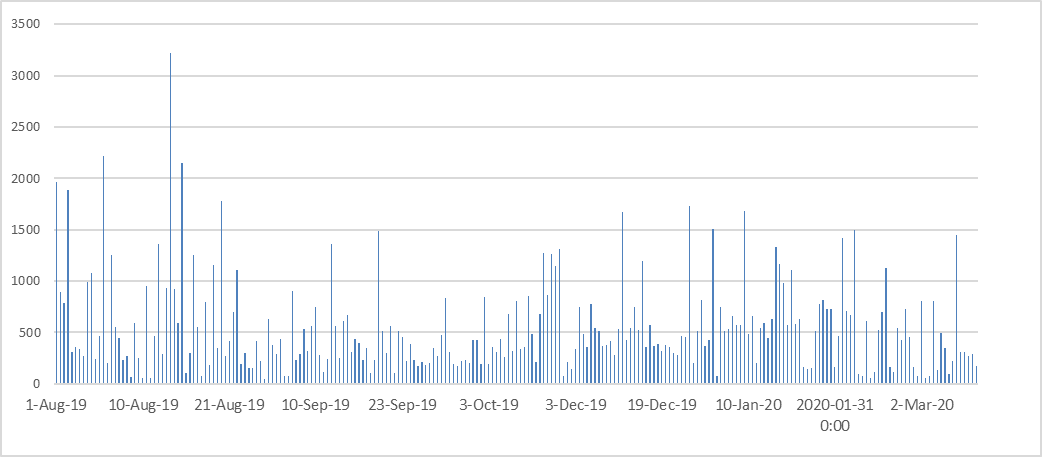 Anzahl Besuche auf der WebsiteAnzahl Sitzungen auf der Website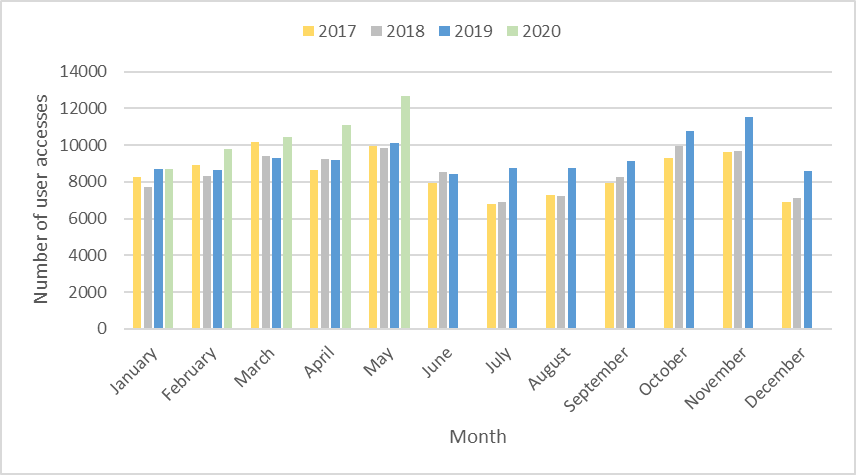 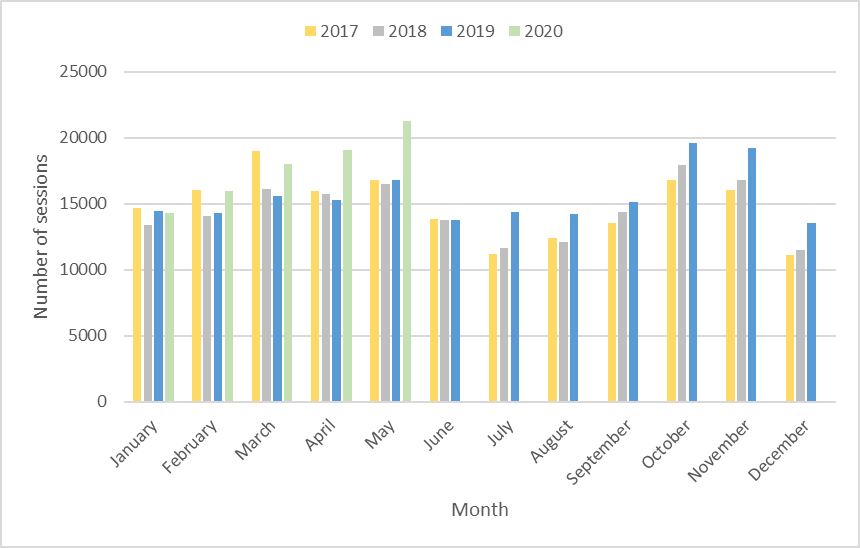 20192018*201720162015Zahl der Sitzungen: 186 155173 882177 469200 539191 534Nutzer:92 96685 00284 39388 90686 366Zahl der Seitenaufrufe:683 097672 169857 4421 153 3071 087 382Anzahl Seiten/Besuch:3,673,874,835,755,68Durchschnittliche Dauer des Besuchs:00:03:5300:03:4800:04:3000:05:1300:05:15Prozentsatz neuer Besuche:80%79,8%79,4%42,70%43,21%Website-Überblick – Weltweite Abdeckung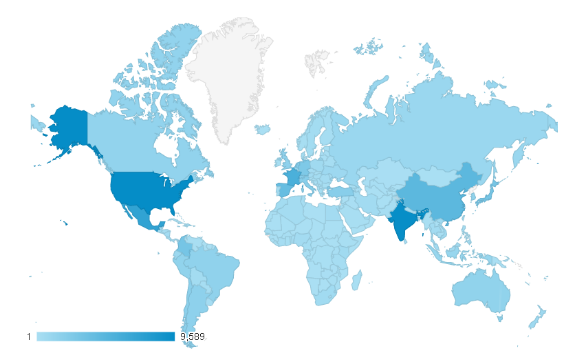 Sitzungen nach Land: 1. 	Vereinigte Staaten 	(8,22%)2. 	Indien	(6,69%)3. 	Mexiko	(6,49%)4. 	Frankreich	(5,94%)5. 	Japan	(4,64%)6. 	China	(4,18%)7. 	Spanien	(4,06%)8.	Niederlande	(3,58%)9.	Deutschland	(3,10%)10. 	Kolumbien	(2,40%)Browsersprache des Besuchers2019201920182018201720172016201620152015Browsersprache des BesuchersSitzungen%Sitzungen%Sitzungen%Sitzungen%Sitzungen%en-us52 37128,13%47 70227,43%48 12830,3960 68942,1166 34739,58es-es21 55511,58%17 04210,78%6 091(3,45)3,437 27349,067 9724,16en-gb11 9926,44%10 4946,08%10 0625,788 63945,876 7433,52fr-fr10 2425,50%8 6004,49%5 185(2,52)2,925 50242,31zh-cn8 3184,47%6 5643,73%5 349(3,13)3,01es-4196 9373,73%6 4426 542(4,76)3,695 60557,38fr3 9022,10%5 6743,54%9 4715,71tr-tr3.6691,97%it-it3 2781,76%es-us2 7141,46%Insgesamt:121 313173 882177 469200 539191 534SpracheSeitenaufrufeEinzelseitenaufrufeEnglisch1 6241 264Spanisch670504Französisch160126Deutsch6055BMTArbeitsgruppe für biochemische und molekulare Verfahren und insbesondere für DNS-ProfilierungsverfahrenCAJVerwaltungs- und Rechtsausschuss DL-205UPOV-Fernlehrgang „Einführung in das UPOV-Sortenschutzsystem nach dem UPOV- Übereinkommen“DL-305UPOV-Fernlehrgang „Prüfung von Anträgen auf Erteilung von Züchterrechten“DL-305AUPOV-Fernlehrgang „Verwaltung von Züchterrechten“ (Teil A von DL305)DL-305BUPOV-Fernlehrgang „DUS-Prüfung“
(Teil B von DL-305)DUSUnterscheidbarkeit, Homogenität und BeständigkeitEAF (vergleiche ebenfalls UPOV PRISMA)Elektronisches Antragsformblatt der UPOVEDVim wesentlichen abgeleitete Sorte(n)BüroVerbandsbüroPBRZüchterrecht (engl.: Plant Breeder’s Right)TCTechnischer AusschussTC-EDCErweiterter RedaktionsausschussTWATechnische Arbeitsgruppe für landwirtschaftliche ArtenTWCTechnische Arbeitsgruppe für Automatisierung und ComputerprogrammeTWFTechnische Arbeitsgruppe für ObstartenTWOTechnische Arbeitsgruppe für Zierpflanzen und forstliche BaumartenTWPTechnische Arbeitsgruppe(n)TWVTechnische Arbeitsgruppe für GemüseartenUPOV PRISMAUPOV-PRISMA-Instrument für Anträge auf Erteilung von ZüchterrechtenWG-DENArbeitsgruppe für SortenbezeichnungenWG-ISCArbeitsgruppe für ein etwaiges Internationales KooperationssystemWSPWeltsaatgutpartnerschaftAASAfrikanische Akademie der WissenschaftenACOPIAkademie für Geistiges Eigentum von Costa RicaAFSTASaatgutvereinigung für AfrikaALTIUSBelgische AnwaltskanzleiAPSASaatgutvereinigung für Asien und den PazifikARIPOAfrikanische Regionalorganisation für geistiges EigentumCGRFAKommission für genetische Ressourcen für die Ernährung und die LandwirtschaftCIOPORAInternationale Gemeinschaft der Züchter vegetativ vermehrbarer Zier- und ObstpflanzenCIPO von St. Vincent und den GrenadinenAmt für Handel und geistiges Eigentum von St. Vincent und den GrenadinenCLICropLife InternationalCORAF (siehe ebenfalls WECARD)Rat der west- und zentralafrikanischen Länder für Agrarforschung und Entwicklung (Conseil Ouest et Centre Africain pour la Recherche et le Développement AgricolesCPVOGemeinschaftliches Sortenamt der Europäischen UnionDCST von ChinaEntwicklungszentrum für Wissenschaft und Technologie ChinasEAPVP ForumOstasienforum für SortenschutzECOSAECO-SaatgutverbandEIPINNetzwerk der europäischen Institute für geistiges EigentumEPAEuropäisches PatentamtESAEuropean Seed Association (in Euroseeds umbenannt)EUIPOAmt der Europäischen Union für geistiges Eigentum (EUIPO) FAOErnährungs- und Landwirtschaftsorganisation der Vereinten NationenINDECOPI von PeruNationales Institut für Wahrung des Wettbewerbs und Schutz des geistigen Eigentums INIA von SpanienNationales Institut für Agrar- und Lebensmittelforschung und -technologie SpaniensINRAInstitut national de la recherche agronomiqueIP KeyIP Key wird vom Amt der Europäischen Union für geistiges Eigentum (EUIPO) mitfinanziert. Es wird vom EUIPO in Zusammenarbeit mit dem EPA umgesetzt.IP Key LAIP Key LateinamerikaIP Key SEAIP Key SüdostasienIPOAmt für geistiges EigentumIPONZAmt für geistiges Eigentum von NeuseelandIPOSAmt für geistiges Eigentum von SingapurISFInternationaler SaatgutverbandISTAInternationale Vereinigung für SaatgutprüfungITPGRFAInternationaler Vertrag über pflanzengenetische Ressourcen für Ernährung und LandwirtschaftJATAFFJapanischen Gesellschaft für technische Innovation in der Land- und Forstwirtschaft und der FischereiJICAJapanische Stelle für internationale ZusammenarbeitKIPOAmt für geistiges Eigentum von KoreaKSVSKoreanisches Saatgut- und SortenamtMAFF von JapanMinisterium für Landwirtschaft, Forsten und Fischerei von JapanMAFRA der Republik KoreaMinisterium für Landwirtschaft, Ernährung und ländliche Angelegenheiten der Repbulik KoreaMARA von ChinaMinisterium für Landwirtschaft und ländliche Belange ChinasMARD der ElfenbeinküsteMinisterium für Landwirtschaft und ländliche Entwicklung der ElfenbeinküsteMARD von VietnamMinisterium für Landwirtschaft und ländliche Entwicklung VietnamsMCIH von Burkina FasoMinisterium für Handel, Industrie und Handwerk von Burkina FasoMIC von MaliMinisterium für Industrie und Handel von MaliMINMIDT von KamerunMinisterium für Bergbau, Industrie und Technologie EntwicklungMINRESI von KamerunMinisterium für Wissenschaftliche Forschung und InnovationNaktuinbouwNiederländische Prüfbehörde für den GartenbauNASC von NigeriaNationaler Rat für landwirtschaftliches Saatgut von NigeriaOAPIAfrikanische Organisation für geistiges EigentumOECDOrganisation für wirtschaftliche Zusammenarbeit und EntwicklungPRV von SchwedenSchwedisches Patent- und Markenamt QUT von AustralienQueensland University of Technology von AustralienSAASaatgutverband der AmerikasSENADI von EcuadorServicio Nacional de Derechos Intelectuales (Nationaler Dienst für Rechte des geistigen Eigentums von Ecuador)SidaSchwedische Stelle für internationale ZusammenarbeitSNICS von MexicoServicio Nacional de Inspección y Certificación de Semillas (Nationaler Dienst für Saatgutinspektion und -zertifizierung von Mexiko)TRIPSHandelsbezogene Aspekte der Rechte des geistigen EigentumsWECARD (siehe ebenfalls CORAF)Rat der west- und zentralafrikanischen Länder für Agrarforschung und Entwicklung WFOWeltbauernverbandWIPOWeltorganisation für Geistiges EigentumWIPO-IGCZwischenstaatlicher Ausschuss der WIPO für geistiges Eigentum an genetischen Ressourcen sowie traditionellen Kenntnissen und GebräuchenWTOWelthandelsorganisation